                  Информационный бюллетень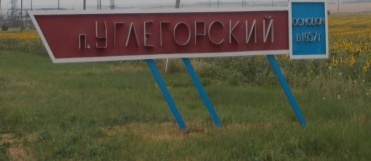             МО «Углегорское сельское поселение»            Четверг, 26 декабря 2019 года   № 20                                                               Официальное средство массовой информации Углегорского сельского поселения «Углегорский вестник» издается на основании Решения Собрания депутатов Углегорского сельского поселения от 18.02.2016г. №  109, Постановления Администрации  Углегорского сельского поселения от 25.02.2016г. №23  Документы, публикуемые в «Углегорском вестнике» соответствуют оригиналам и имеют юридическую силу.РОССИЙСКАЯ ФЕДЕРАЦИЯРОСТОВСКАЯ ОБЛАСТЬТАЦИНСКИЙ РАЙОНМУНИЦИПАЛЬНОЕ ОБРАЗОВАНИЕ«УГЛЕГОРСКОЕ СЕЛЬСКОЕ ПОСЕЛЕНИЕ»СОБРАНИЕ ДЕПУТАТОВ УГЛЕГОРСКОГО СЕЛЬСКОГО ПОСЕЛЕНИЯ __________________________________________________________РЕШЕНИЕ26 декабря 2019 г.                                                         № 155                                                              п. УглегорскийОб утверждении Правил землепользования и застройки Углегорскогосельского поселения Тацинского районаРостовской области       В соответствии с Градостроительным кодексом Российской Федерации,  Уставом муниципального  образования «Углегорское сельское поселение», рассмотрев протокол о проведении публичных слушаний  и заключение о результатах публичных слушаний,Собрание депутатов решило:      1.  Утвердить   Правила землепользования и застройки Углегорского сельского  поселения  согласно приложению.      2.  Признать утратившим силу:      - решение Собрания депутатов Углегорского сельского поселения от 24 сентября 2012 года №119  «Об утверждении Правил землепользования и застройки  Углегорского сельского поселения Тацинского района,  Ростовской области»;      - решение Собрания депутатов Углегорского сельского поселения от 29 июля 2016 года №141 «О внесении изменений в решение Собрания депутатов Углегорского сельского поселения от 24 сентября 2012 года №119 «Об утверждении Правил землепользования и застройки  Углегорского сельского поселения Тацинского района,  Ростовской области»;      - решение Собрания депутатов Углегорского сельского поселения от 29 декабря 2016 года №28 «О внесении изменений в решение Собрания депутатов Углегорского сельского поселения от 24 сентября 2012 года №119 «Об утверждении Правил землепользования и застройки  Углегорского сельского поселения Тацинского района,  Ростовской области».     3. Настоящее решение подлежит официальному опубликованию в установленном порядке и размещению на официальном сайте поселения  в сети «Интернет».     4. Контроль за исполнением настоящего Решения возложить на постоянную комиссию по вопросам экономики, бюджету, налогам и муниципальной собственности (Фильцева М.Ю.). Председатель Собрания депутатов – глава Углегорского сельского поселения                                         В.А.  ХудомясовРешение26 декабря 2019 г.	                          № 155.1                               п. Углегорский О внесении изменений в решение Собрания  депутатов Углегорского сельского поселения от 31 августа  2007 года № 72 «Об утверждении Положения о бюджетном процессе в Углегорском  сельском  поселении»         Принято  Собранием депутатов                                   В целях приведения нормативного правового акта в соответствие с Бюджетным кодексом Российской Федерации, областным законом от 3 августа 2007 года №743-ЗС «О бюджетном процессе в Ростовской области», Собрание депутатов Углегорского сельского поселенияРЕШИЛО:Внести  в решение Собрания депутатов   Углегорского сельского поселения от 31.08.2007 № 72 «Об утверждении Положения о бюджетном процессе в Углегорском сельском поселении» следующие изменения:1) в абзаце первом части 3 статьи 2 слова «приняты до внесения» заменить словами «приняты до дня внесения»; 2) абзац третий части 3 статьи 4 изложить в следующей редакции:«Каждому публичному нормативному обязательству, межбюджетному трансферту присваиваются уникальные коды классификации расходов бюджетов.»;3) в абзаце 5 статьи 9 слова «(должностные лица)» исключить; 4) абзац 8 части 1 статьи 10 признать утратившим силу;5) статью 12 изложить в следующей редакции:«Статья 12. Бюджетные полномочия участников бюджетного процесса по осуществлению муниципального финансового контроля, по организации и осуществлению внутреннего финансового аудитаБюджетные полномочия участников бюджетного процесса по осуществлению муниципального финансового контроля, по организации и осуществлению внутреннего финансового аудита устанавливаются Бюджетным кодексом Российской Федерации.»;6) часть 1 статьи 16 изложить в редакции:«1. В целях своевременного и качественного составления проектов бюджетов Сектор экономики и финансов имеет право получать необходимые сведения от Администрации Тацинского района и ее отраслевых органов,  министерства финансов Ростовской области и иных финансовых органов (органов управления государственными внебюджетными фондами), органов государственной власти.»; 7) часть 5 статьи 32 изложить в следующей редакции:«5. Сектор экономики и финансов при постановке на учет бюджетных и денежных обязательств, санкционировании оплаты денежных обязательств осуществляет в соответствии с установленным порядком, предусмотренным частью 1 настоящей статьи, контроль за:непревышением бюджетных обязательств над соответствующими лимитами бюджетных обязательств или бюджетными ассигнованиями, доведенными до получателя бюджетных средств, а также соответствием информации о бюджетном обязательстве коду классификации расходов бюджетов;соответствием информации о денежном обязательстве информации о поставленном на учет соответствующем бюджетном обязательстве;соответствием информации, указанной в платежном документе для оплаты денежного обязательства, информации о денежном обязательстве;наличием документов, подтверждающих возникновение денежного обязательства.В порядке, установленном Администрацией Углегорского сельского поселения и предусмотренном частью 1 настоящей статьи, в дополнение к указанной в настоящей части информации может определяться иная информация, подлежащая контролю.В случае, если бюджетное обязательство возникло на основании муниципального контракта, дополнительно осуществляется контроль за соответствием сведений о муниципальном контракте в реестре контрактов, предусмотренном законодательством Российской Федерации о контрактной системе в сфере закупок товаров, работ, услуг для обеспечения государственных и муниципальных нужд, и сведений о принятом на учет бюджетном обязательстве, возникшем на основании муниципального контракта, условиям муниципального контракта.Оплата денежных обязательств (за исключением денежных обязательств по публичным нормативным обязательствам) осуществляется в пределах доведенных до получателя бюджетных средств лимитов бюджетных обязательств.Оплата денежных обязательств по публичным нормативным обязательствам может осуществляться в пределах доведенных до получателя бюджетных средств бюджетных ассигнований.».8) приостановить до 1 января 2020 года действие абзаца первого и абзаца третьего части 3 статьи 2.    2. Настоящее Решение вступает в силу со дня его официального опубликования.     3. Контроль  за  исполнением  данного  Решения     возложить   на постоянную комиссию по социальным вопросам, бюджету, налогам, экономической реформе, муниципальной собственности, по вопросам местного самоуправления (Фильцева М.Ю.). Председатель Собрания депутатов- глава Углегорского сельского поселения                                                     В.А. ХудомясовРЕШЕНИЕ          26 декабря  2019 года 	             № 156     	                                   п. УглегорскийО внесении изменений в решение Собрания депутатов Углегорского сельского поселения от 27.12.2018 г. № 122 «О бюджете Углегорского сельского поселения Тацинского района на 2019  годи на плановый период 2020 и 2021 годов» В соответствии со ст.9 Бюджетного Кодекса Российской Федерации,Собрание депутатов РЕШИЛО:1.  Внести в решение Собрания депутатов Углегорского сельского поселения от 27.12.2018 г. № 122 «О бюджете Углегорского сельского поселения Тацинского района на 2019 год и на плановый период 2020 и 2021 годов»  следующие изменения:В подпункте 1 пункта 1 статьи 1 цифры «10663,2» заменить цифрами «10711,4».   В подпункте 2 пункта 1 статьи 1 цифры «10850,0» заменить цифрами «10693,6».В подпункте 3 пункта 1 статьи 1 цифры «1483,6» заменить цифрами «1515,5».В подпункте 6 пункта 1 статьи 1 изложить в следующей редакции «прогноз профицита бюджета Углегорского сельского поселения в сумме 17,8 тыс. руб.»5)  Приложение 1 «Объем поступления доходов на 2019 год и на плановый период 2020 и 2021 годов» изложить в новой редакции согласно приложению 1 к настоящему решению.6) Приложение 2 «Источники финансирования дефицита бюджета Углегорского сельского поселения Тацинского района на 2019 год и на плановый период 2020 и 2021 годов» изложить в новой редакции согласно приложению 2 к настоящему решению.7) Приложение 6 «Распределение бюджетных ассигнований по разделам и подразделам, целевым статьям (муниципальным программам Углегорского сельского поселения и непрограммным направлениям деятельности), группам и подгруппам видов расходов классификации расходов бюджета Углегорского сельского поселения на 2019 год и на плановый период 2020 и 2021 годов» изложить в новой редакции согласно приложению 3 к настоящему решению.8) Приложение 7 «Ведомственная структура расходов бюджета Углегорского сельского поселения Тацинского района на 2019 год и на плановый период 2020 и 2021 годов» изложить в новой редакции согласно приложению 4 к настоящему решению.9)  Приложение 8 «Распределение бюджетных ассигнований по целевым статьям   (муниципальным   программам   Углегорского   сельского поселения и непрограммным направлениям деятельности), группам и подгруппам видов расходов, разделам,   подразделам   классификации   расходов   бюджетов   на   2019   год   и на плановый период 2020 и 2021 годов год» изложить в новой редакции  согласно приложению 5 к настоящему решения.10) Приложение 11 «Расшифровка межбюджетных трансфертов, предоставляемых бюджету Углегорского сельского поселения Тацинского района на 2019 год и на плановый период 2020 и 2021 годов» изложить в новой редакции согласно приложению 6 к настоящему решения.2.Настоящее решение подлежит опубликованию в установленном порядке в периодическом информационном бюллетене «Углегорский вестник» и на официальном сайте Углегорского сельского поселения в информационно-телекоммуникационной  сети  Интернет.3.  Контроль за  исполнением  данного решения  возложить  на постоянную комиссию  по бюджету,  налогам, муниципальной собственности (Фильцева М.Ю.)Председатель Собрания депутатов - глава Углегорского сельского поселения				                                       В.А. ХудомясовУчредитель: Администрация муниципального образования «Углегорское сельское поселение».  Главный редактор: глава Администрации Углегорского сельского поселения  Качурина Л.Л.Издатель: Администрация муниципального образования «Углегорское сельское поселение».Четверг 26 декабря  2019 г.  № 20Время подписания в печать: 17-00 Тираж: не более 1000 экз. в год.Адрес редакции: п. Углегорский пер. Школьный д.2  «Бесплатно»Ответственный за выпуск: специалист 1 категории Администрации Углегорского сельского поселения Луганская Л.А.Приложение №1Приложение №1Приложение №1Приложение №1Приложение №1к   решению Собрания депутатов Углегорского сельского поселенияк   решению Собрания депутатов Углегорского сельского поселенияк   решению Собрания депутатов Углегорского сельского поселенияк   решению Собрания депутатов Углегорского сельского поселенияк   решению Собрания депутатов Углегорского сельского поселенияот 26.12.2019 г. № 156 О внесении изменений в решение Собрания депутатов Углегорского сельского поселения                                                                                                                                                                                                                                                                                  от 27.12.2018 г. № 122 "О бюджете Углегорского  сельского поселения Тацинского района на 2019 год от 26.12.2019 г. № 156 О внесении изменений в решение Собрания депутатов Углегорского сельского поселения                                                                                                                                                                                                                                                                                  от 27.12.2018 г. № 122 "О бюджете Углегорского  сельского поселения Тацинского района на 2019 год от 26.12.2019 г. № 156 О внесении изменений в решение Собрания депутатов Углегорского сельского поселения                                                                                                                                                                                                                                                                                  от 27.12.2018 г. № 122 "О бюджете Углегорского  сельского поселения Тацинского района на 2019 год от 26.12.2019 г. № 156 О внесении изменений в решение Собрания депутатов Углегорского сельского поселения                                                                                                                                                                                                                                                                                  от 27.12.2018 г. № 122 "О бюджете Углегорского  сельского поселения Тацинского района на 2019 год от 26.12.2019 г. № 156 О внесении изменений в решение Собрания депутатов Углегорского сельского поселения                                                                                                                                                                                                                                                                                  от 27.12.2018 г. № 122 "О бюджете Углегорского  сельского поселения Тацинского района на 2019 год и на плановый период 2020 и 2021 годов"и на плановый период 2020 и 2021 годов"и на плановый период 2020 и 2021 годов"и на плановый период 2020 и 2021 годов"и на плановый период 2020 и 2021 годов"Объем поступлений доходов   на 2019 год и  на плановый период 2020 и 2021 годов    Объем поступлений доходов   на 2019 год и  на плановый период 2020 и 2021 годов    Объем поступлений доходов   на 2019 год и  на плановый период 2020 и 2021 годов    Объем поступлений доходов   на 2019 год и  на плановый период 2020 и 2021 годов    Объем поступлений доходов   на 2019 год и  на плановый период 2020 и 2021 годов    
(тыс. руб.)Код бюджетной классификации Российской ФедерацииНаименование кода поступлений в бюджет, группы, подгруппы, статьи, подстатьи, элемента, подвида доходов, классификации операций сектора государственного управления201920202021Код бюджетной классификации Российской ФедерацииНаименование кода поступлений в бюджет, группы, подгруппы, статьи, подстатьи, элемента, подвида доходов, классификации операций сектора государственного управления201920202021Код бюджетной классификации Российской ФедерацииНаименование кода поступлений в бюджет, группы, подгруппы, статьи, подстатьи, элемента, подвида доходов, классификации операций сектора государственного управления201920202021ДОХОДЫ1 00 00000 00 0000 000 НАЛОГОВЫЕ И НЕНАЛОГОВЫЕ ДОХОДЫ1 515,51 529,01 681,1Налоговые доходы1 426,91 517,81 669,51 01 00000 00 0000 000 НАЛОГИ НА ПРИБЫЛЬ, ДОХОДЫ866,51 057,11 173,61 01 02000 01 0000 110 Налог на доходы физических лиц866,51 057,11 173,61 01 02010 01 0000 110 Налог на доходы физических лиц с доходов, источником которых является налоговый агент, за исключением доходов, в отношении которых исчисление и уплата налога осуществляются в соответствии со статьями 227, 2271 и 228 Налогового кодекса Российской Федерации866,51 057,11 173,61 06 00000 00 0000 000 НАЛОГИ НА ИМУЩЕСТВО551,6460,7495,91 06 01000 00 0000 110 Налог на имущество физических лиц90,9158,6193,81 06 01030 10 0000 110 Налог на имущество физических лиц, взимаемый по ставкам, применяемым к объектам налогообложения, расположенным в границах сельских поселений90,9158,6193,81 06 06000 00 0000 110 Земельный налог460,7302,1302,11 06 06030 00 0000 110 Земельный налог с организаций417,8254,7254,71 06 06033 10 0000 110 Земельный налог с организаций, обладающих земельным участком, расположенным в границах сельских поселений417,8254,7254,71 06 06040 00 0000 110 Земельный налог с физических лиц42,947,447,41 06 06043 10 0000 110 Земельный налог с физических лиц, обладающих земельным участком, расположенным в границах сельских поселений42,947,447,41 08 00000 00 0000 000 ГОСУДАРСТВЕННАЯ ПОШЛИНА8,80,00,01 08 04000 01 0000 110 Государственная пошлина за совершение нотариальных действий (за исключением действий, совершаемых консульскими учреждениями Российской Федерации)8,80,00,01 08 04020 01 0000 110 Государственная пошлина за совершение нотариальных действий должностными лицами органов местного самоуправления, уполномоченными в соответствии с законодательными актами Российской Федерации на совершение нотариальных действий2,00,00,01 08 04020 01 1000 110 Государственная пошлина за совершение нотариальных действий должностными лицами органов местного самоуправления, уполномоченными в соответствии с законодательными актами Российской Федерации на совершение нотариальных действий6,80,00,0Неналоговые доходы88,611,211,61 16 00000 00 0000 000 ШТРАФЫ, САНКЦИИ, ВОЗМЕЩЕНИЕ УЩЕРБА88,611,211,61 16 51000 02 0000 140 Денежные взыскания (штрафы), установленные законами субъектов Российской Федерации за несоблюдение муниципальных правовых актов88,611,211,61 16 51040 02 0000 140 Денежные взыскания (штрафы), установленные законами субъектов Российской Федерации за несоблюдение муниципальных правовых актов, зачисляемые в бюджеты поселений88,611,211,62 00 00000 00 0000 000 БЕЗВОЗМЕЗДНЫЕ ПОСТУПЛЕНИЯ9 195,93 964,73 686,92 02 00000 00 0000 000 БЕЗВОЗМЕЗДНЫЕ ПОСТУПЛЕНИЯ ОТ ДРУГИХ БЮДЖЕТОВ БЮДЖЕТНОЙ СИСТЕМЫ РОССИЙСКОЙ ФЕДЕРАЦИИ9 195,93 964,73 686,92 02 10000 00 0000 150 Дотации бюджетам бюджетной системы Российской Федерации6 786,13 808,23 600,42 02 15001 00 0000 150 Дотации на выравнивание бюджетной обеспеченности6 786,13 808,23 600,42 02 15001 10 0000 150 Дотации бюджетам сельских поселений на выравнивание бюджетной обеспеченности6 786,13 808,23 600,42 02 20000 00 0000 150 Субсидии бюджетам бюджетной системы Российской Федерации (межбюджетные субсидии)1 626,90,00,02 02 29999 00 0000 150 Прочие субсидии1 626,90,00,02 02 29999 10 0000 150 Прочие субсидии бюджетам сельских поселений1 626,90,00,02 02 30000 00 0000 150 Субвенции бюджетам бюджетной системы Российской Федерации83,583,986,52 02 30024 00 0000 150 Субвенции местным бюджетам на выполнение передаваемых полномочий субъектов Российской Федерации0,20,20,22 02 30024 10 0000 150 Субвенции бюджетам сельских поселений на выполнение передаваемых полномочий субъектов Российской Федерации0,20,20,22 02 35118 00 0000 150 Субвенции бюджетам на осуществление первичного воинского учета на территориях, где отсутствуют военные комиссариаты83,383,786,32 02 35118 10 0000 150 Субвенции бюджетам сельских поселений на осуществление первичного воинского учета на территориях, где отсутствуют военные комиссариаты83,383,786,32 02 40000 00 0000 150 Иные межбюджетные трансферты699,472,60,02 02 40014 00 0000 150 Межбюджетные трансферты, передаваемые бюджетам муниципальных образований на осуществление части полномочий по решению вопросов местного значения в соответствии с заключенными соглашениями132,072,60,02 02 40014 10 0000 150 Межбюджетные трансферты, передаваемые бюджетам сельских поселений из бюджетов муниципальных районов на осуществление части полномочий по решению вопросов местного значения в соответствии с заключенными соглашениями132,072,60,02 02 49999 00 0000 150 Прочие межбюджетные трансферты, передаваемые бюджетам567,40,00,02 02 49999 10 0000 150 Прочие межбюджетные трансферты, передаваемые бюджетам сельских поселений567,40,00,0ИТОГО ДОХОДОВ10 711,45 493,75 368,0Приложение № 2Приложение № 2Приложение № 2Приложение № 2Приложение № 2к  решению Собрания депутатов Углегорского сельского поселенияк  решению Собрания депутатов Углегорского сельского поселенияк  решению Собрания депутатов Углегорского сельского поселенияк  решению Собрания депутатов Углегорского сельского поселенияк  решению Собрания депутатов Углегорского сельского поселения                                                         от 26.12..2019 г. №  156 О внесении изменений в решение Собрания депутатов Углегорского сельского поселения                                                                                                                                                                                                           от 27.12.2018 г. № 122 "О бюджете Углегорского  сельского поселения Тацинского района на 2019 год                                                          от 26.12..2019 г. №  156 О внесении изменений в решение Собрания депутатов Углегорского сельского поселения                                                                                                                                                                                                           от 27.12.2018 г. № 122 "О бюджете Углегорского  сельского поселения Тацинского района на 2019 год                                                          от 26.12..2019 г. №  156 О внесении изменений в решение Собрания депутатов Углегорского сельского поселения                                                                                                                                                                                                           от 27.12.2018 г. № 122 "О бюджете Углегорского  сельского поселения Тацинского района на 2019 год                                                          от 26.12..2019 г. №  156 О внесении изменений в решение Собрания депутатов Углегорского сельского поселения                                                                                                                                                                                                           от 27.12.2018 г. № 122 "О бюджете Углегорского  сельского поселения Тацинского района на 2019 год                                                          от 26.12..2019 г. №  156 О внесении изменений в решение Собрания депутатов Углегорского сельского поселения                                                                                                                                                                                                           от 27.12.2018 г. № 122 "О бюджете Углегорского  сельского поселения Тацинского района на 2019 год  и на плановый период 2020 и 2021 годов" и на плановый период 2020 и 2021 годов" и на плановый период 2020 и 2021 годов" и на плановый период 2020 и 2021 годов" и на плановый период 2020 и 2021 годов" ИСТОЧНИКИ ФИНАНСИРОВАНИЯ ДЕФИЦИТА БЮДЖЕТА ИСТОЧНИКИ ФИНАНСИРОВАНИЯ ДЕФИЦИТА БЮДЖЕТА ИСТОЧНИКИ ФИНАНСИРОВАНИЯ ДЕФИЦИТА БЮДЖЕТА ИСТОЧНИКИ ФИНАНСИРОВАНИЯ ДЕФИЦИТА БЮДЖЕТА ИСТОЧНИКИ ФИНАНСИРОВАНИЯ ДЕФИЦИТА БЮДЖЕТАУГЛЕГОРСКОГО СЕЛЬСКОГО ПОСЕЛЕНИЯ ТАЦИНСКОГО РАЙОНА НА 2019 ГОД И НА ПЛАНОВЫЙ ПЕРИОД 2020 И 2021 ГОДОВУГЛЕГОРСКОГО СЕЛЬСКОГО ПОСЕЛЕНИЯ ТАЦИНСКОГО РАЙОНА НА 2019 ГОД И НА ПЛАНОВЫЙ ПЕРИОД 2020 И 2021 ГОДОВУГЛЕГОРСКОГО СЕЛЬСКОГО ПОСЕЛЕНИЯ ТАЦИНСКОГО РАЙОНА НА 2019 ГОД И НА ПЛАНОВЫЙ ПЕРИОД 2020 И 2021 ГОДОВУГЛЕГОРСКОГО СЕЛЬСКОГО ПОСЕЛЕНИЯ ТАЦИНСКОГО РАЙОНА НА 2019 ГОД И НА ПЛАНОВЫЙ ПЕРИОД 2020 И 2021 ГОДОВУГЛЕГОРСКОГО СЕЛЬСКОГО ПОСЕЛЕНИЯ ТАЦИНСКОГО РАЙОНА НА 2019 ГОД И НА ПЛАНОВЫЙ ПЕРИОД 2020 И 2021 ГОДОВ(тыс.рублей)(тыс.рублей)(тыс.рублей)(тыс.рублей)(тыс.рублей)(тыс.рублей)(тыс.рублей)(тыс.рублей)(тыс.рублей)(тыс.рублей)КодНаименование2019 г.2020 г.2021 г.КодНаименование2019 г.2020 г.2021 г.01 00 00 00 00 0000 000ИСТОЧНИКИ ВНУТРЕННЕГО ФИНАНСИРОВАНИЯ ДЕФИЦИТОВ БЮДЖЕТОВ-17,80,00,001 05 00 00 00 0000 000Изменение остатков средств на счетах по учету средств бюджетов-17,80,00,001 05 00 00 00 0000 500Увеличение остатков средств бюджетов10 711,45 493,75 368,001 05 02 00 00 0000 500Увеличение прочих остатков средств бюджетов10 711,45 493,75 368,001 05 02 01 00 0000 510Увеличение прочих остатков денежных средств бюджетов10 711,45 493,75 368,001 05 02 01 10 0000 510Увеличение прочих остатков денежных средств бюджетов сельских поселений10 711,45 493,75 368,001 05 00 00 00 0000 600Уменьшение остатков средств бюджетов10 693,6-5 493,7-5 368,001 05 02 00 00 0000 600Уменьшение прочих остатков средств бюджетов10 693,6-5 493,7-5 368,001 05 02 01 00 0000 610Уменьшение прочих остатков денежных средств бюджетов10 693,6-5 493,7-5 368,001 05 02 01 10 0000 610Уменьшение прочих остатков денежных средств бюджетов сельских поселений10 693,6-5 493,7-5 368,0Всего-17,80,00,0Приложение № 3Приложение № 3Приложение № 3Приложение № 3Приложение № 3Приложение № 3Приложение № 3Приложение № 3к  решению Собрания депутатов Углегорского сельского поселенияк  решению Собрания депутатов Углегорского сельского поселенияк  решению Собрания депутатов Углегорского сельского поселенияк  решению Собрания депутатов Углегорского сельского поселенияк  решению Собрания депутатов Углегорского сельского поселенияк  решению Собрания депутатов Углегорского сельского поселенияк  решению Собрания депутатов Углегорского сельского поселенияк  решению Собрания депутатов Углегорского сельского поселенияот 26.12.2019 г. № 156 О внесении изменений в решение Собрания депутатов Углегорского сельского поселения                                                                                                                                                                                    от 27.12.2018 г. № 122 "О бюджете Углегорского  сельского поселения Тацинского районаот 26.12.2019 г. № 156 О внесении изменений в решение Собрания депутатов Углегорского сельского поселения                                                                                                                                                                                    от 27.12.2018 г. № 122 "О бюджете Углегорского  сельского поселения Тацинского районаот 26.12.2019 г. № 156 О внесении изменений в решение Собрания депутатов Углегорского сельского поселения                                                                                                                                                                                    от 27.12.2018 г. № 122 "О бюджете Углегорского  сельского поселения Тацинского районаот 26.12.2019 г. № 156 О внесении изменений в решение Собрания депутатов Углегорского сельского поселения                                                                                                                                                                                    от 27.12.2018 г. № 122 "О бюджете Углегорского  сельского поселения Тацинского районаот 26.12.2019 г. № 156 О внесении изменений в решение Собрания депутатов Углегорского сельского поселения                                                                                                                                                                                    от 27.12.2018 г. № 122 "О бюджете Углегорского  сельского поселения Тацинского районаот 26.12.2019 г. № 156 О внесении изменений в решение Собрания депутатов Углегорского сельского поселения                                                                                                                                                                                    от 27.12.2018 г. № 122 "О бюджете Углегорского  сельского поселения Тацинского районаот 26.12.2019 г. № 156 О внесении изменений в решение Собрания депутатов Углегорского сельского поселения                                                                                                                                                                                    от 27.12.2018 г. № 122 "О бюджете Углегорского  сельского поселения Тацинского районаот 26.12.2019 г. № 156 О внесении изменений в решение Собрания депутатов Углегорского сельского поселения                                                                                                                                                                                    от 27.12.2018 г. № 122 "О бюджете Углегорского  сельского поселения Тацинского районана 2019 год и на плановый период 2020 и 2021 годов"на 2019 год и на плановый период 2020 и 2021 годов"на 2019 год и на плановый период 2020 и 2021 годов"на 2019 год и на плановый период 2020 и 2021 годов"на 2019 год и на плановый период 2020 и 2021 годов"на 2019 год и на плановый период 2020 и 2021 годов"на 2019 год и на плановый период 2020 и 2021 годов"на 2019 год и на плановый период 2020 и 2021 годов"Распределение бюджетных ассигнований по разделам и подразделам, целевым статьям (муниципальным программам Углегорского сельского поселения и непрограммным направлениям деятельности), группам и подгруппам видов  расходов классификации расходов бюджета Углегорского сельского поселения на 2019 год и на плановый период 2020 и 2021 годы  Распределение бюджетных ассигнований по разделам и подразделам, целевым статьям (муниципальным программам Углегорского сельского поселения и непрограммным направлениям деятельности), группам и подгруппам видов  расходов классификации расходов бюджета Углегорского сельского поселения на 2019 год и на плановый период 2020 и 2021 годы  Распределение бюджетных ассигнований по разделам и подразделам, целевым статьям (муниципальным программам Углегорского сельского поселения и непрограммным направлениям деятельности), группам и подгруппам видов  расходов классификации расходов бюджета Углегорского сельского поселения на 2019 год и на плановый период 2020 и 2021 годы  Распределение бюджетных ассигнований по разделам и подразделам, целевым статьям (муниципальным программам Углегорского сельского поселения и непрограммным направлениям деятельности), группам и подгруппам видов  расходов классификации расходов бюджета Углегорского сельского поселения на 2019 год и на плановый период 2020 и 2021 годы  Распределение бюджетных ассигнований по разделам и подразделам, целевым статьям (муниципальным программам Углегорского сельского поселения и непрограммным направлениям деятельности), группам и подгруппам видов  расходов классификации расходов бюджета Углегорского сельского поселения на 2019 год и на плановый период 2020 и 2021 годы  Распределение бюджетных ассигнований по разделам и подразделам, целевым статьям (муниципальным программам Углегорского сельского поселения и непрограммным направлениям деятельности), группам и подгруппам видов  расходов классификации расходов бюджета Углегорского сельского поселения на 2019 год и на плановый период 2020 и 2021 годы  Распределение бюджетных ассигнований по разделам и подразделам, целевым статьям (муниципальным программам Углегорского сельского поселения и непрограммным направлениям деятельности), группам и подгруппам видов  расходов классификации расходов бюджета Углегорского сельского поселения на 2019 год и на плановый период 2020 и 2021 годы  Распределение бюджетных ассигнований по разделам и подразделам, целевым статьям (муниципальным программам Углегорского сельского поселения и непрограммным направлениям деятельности), группам и подгруппам видов  расходов классификации расходов бюджета Углегорского сельского поселения на 2019 год и на плановый период 2020 и 2021 годы  НаименованиеРзПРЦСРВРСумма2020 г.2021 г.НаименованиеРзПРЦСРВРСумма2020 г.2021 г.Всего10 693,65 493,75 368,0ОБЩЕГОСУДАРСТВЕННЫЕ ВОПРОСЫ01003 740,03 067,53 521,6Функционирование Правительства Российской Федерации, высших исполнительных органов государственной власти субъектов Российской Федерации, местных администраций01043 537,42 810,53 001,6Расходы на выплаты по оплате труда работников органов местного самоуправления Углегорского сельского поселения в рамках обеспечения функционирования Администрации Углегорского сельского поселения (Расходы на выплаты персоналу государственных (муниципальных) органов)010489.2.00.001101203 042,92 693,32 887,3Расходы на обеспечение деятельности органов местного самоуправления Углегорского сельского поселения в рамках обеспечения функционирования Администрации Углегорского сельского поселения (Иные закупки товаров, работ и услуг для обеспечения государственных (муниципальных) нужд)010489.2.00.00190240482,1110,1110,5Расходы на обеспечение деятельности органов местного самоуправления Углегорского сельского поселения в рамках обеспечения функционирования Администрации Углегорского сельского поселения (Уплата налогов, сборов и иных платежей)010489.2.00.001908501,53,63,6Расходы на диспансеризацию муниципальных служащих Углегорского сельского поселения в рамках обеспечения деятельности Администрации Углегорского сельского поселения (Иные закупки товаров, работ и услуг для обеспечения государственных (муниципальных) нужд) (Иные закупки товаров, работ и услуг для обеспечения государственных (муниципальных) нужд)010489.2.00.256602407,5Расходы на осуществление полномочий по определению в соответствии с частью 1 статьи 11.2 Областного закона от 25 октября 2002 года № 273-ЗС «Об административных правонарушениях» перечня должностных лиц, уполномоченных составлять протоколы об административных правонарушениях в рамках обеспечения функционирования Администрации Углегорского сельского поселения (Иные закупки товаров, работ и услуг для обеспечения государственных (муниципальных) нужд)010489.2.00.723902400,20,20,2Расходы на осуществление полномочий в области градостроительной деятельности в рамках обеспечения деятельности Администрации Углегорского сельского поселения (Расходы на выплаты персоналу государственных (муниципальных) органов) (Расходы на выплаты персоналу государственных (муниципальных) органов)010489.2.00.854101203,33,3Обеспечение деятельности финансовых, налоговых и таможенных органов и органов финансового (финансово-бюджетного) надзора010657,757,857,8Иные межбюджетные трансферты бюджетам муниципальных районов на осуществление контроля за исполнением бюджетов поселений и других функций Контрольного органа в части содержания специалиста в рамках непрограммных расходов органов местного самоуправления поселений (Иные межбюджетные трансферты)010699.9.00.8904054028,828,928,9Иные межбюджетные трансферты бюджетам муниципальных районов на осуществление внутреннего муниципального финансового контроля за исполнением бюджетов поселений в части содержания специалиста в рамках непрограммных расходов органов местного самоуправления поселений (Иные межбюджетные трансферты)010699.9.00.8905054028,928,928,9Резервные фонды011110,010,0Резервный фонд Администрации Углегорского сельского поселения на финансовое обеспечение непредвиденных расходов в рамках непрограммных расходов органов местного самоуправления Углегорского сельского поселения (Иные закупки товаров, работ и услуг для обеспечения государственных (муниципальных) нужд)011199.1.00.9210024010,010,0Другие общегосударственные вопросы0113144,9189,2282,1Расходы на информационное обслуживание в средствах массовой информации в рамках обеспечения деятельности Администрации Углегорского сельского поселения (Иные закупки товаров, работ и услуг для обеспечения государственных (муниципальных) нужд)011389.2.00.2565024021,6Реализация направления расходов в рамках обеспечения деятельности Администрации Углегорского сельского поселения (Уплата налогов, сборов и иных платежей)011389.2.00.9999085062,4Условно утвержденные расходы по иным непрограммным мероприятиям в рамках непрограммного направления деятельности "Реализация функций иных государственных органов Ростовской области" (Специальные расходы) (Специальные расходы)011399.9.00.90110880189,2282,1Реализация направления расходов по иным непрограммным мероприятиям в рамках непрограммных расходов органа местного самоуправления Углегорского сельского поселения (Иные закупки товаров, работ и услуг для обеспечения государственных (муниципальных) нужд)011399.9.00.999902401,0Реализация направления расходов по иным непрограммным мероприятиям в рамках непрограммных расходов органа местного самоуправления Углегорского сельского поселения (Уплата налогов, сборов и иных платежей)011399.9.00.9999085059,9НАЦИОНАЛЬНАЯ ОБОРОНА020083,383,786,3Мобилизационная и вневойсковая подготовка020383,383,786,3Расходы на осуществление первичного воинского учета на территориях, где отсутствуют военные комиссариаты в рамках обеспечения функционирования Администрации Углегорского сельского поселения (Расходы на выплаты персоналу государственных (муниципальных) органов)020389.2.00.5118012073,862,062,0Расходы на осуществление первичного воинского учета на территориях, где отсутствуют военные комиссариаты в рамках обеспечения функционирования Администрации Углегорского сельского поселения (Иные закупки товаров, работ и услуг для обеспечения государственных (муниципальных) нужд)020389.2.00.511802409,52,724,3НАЦИОНАЛЬНАЯ БЕЗОПАСНОСТЬ И ПРАВООХРАНИТЕЛЬНАЯ ДЕЯТЕЛЬНОСТЬ030023,310,110,4Защита населения и территории от чрезвычайных ситуаций природного и техногенного характера, гражданская оборона03099,710,110,4Иные межбюджетные трансферты бюджетам муниципальных районов на организацию и осуществление мероприятий по обеспечению безопасности людей на водных объектах, охране их жизни и здоровья, участие в предупреждении и ликвидации последствий чрезвычайных ситуаций в границах поселений, в части содержания специалиста, в рамках муниципальной программы Углегорского сельского поселения" Защита населения и территории от чрезвычайных ситуаций, обеспечение пожарной безопасности и безопасности на водных объектах" (Иные межбюджетные трансферты)030910.0.00.890605409,710,110,4Обеспечение пожарной безопасности03101,6Расходы на обеспечение пожарной безопасности на территориях поселений в рамках муниципальной программы Углегорского сельского поселения "Защита населения и территории от чрезвычайных ситуаций, обеспечение пожарной безопасности и безопасности на водных объектах" (Иные закупки товаров, работ и услуг для обеспечения государственных (муниципальных) нужд)031010.0.00.890702401,6Другие вопросы в области национальной безопасности и правоохранительной деятельности031412,0Расходы на оказание поддержки гражданам и их объединениям, участвующим в охране общественного порядка, создание условий для деятельности народных дружин на территории сельского поселения (Иные закупки товаров, работ и услуг для обеспечения государственных (муниципальных) нужд)031411.2.00.2546024010,0Расходы на организацию, подготовка проектов, изготовление, приобретение буклетов, плакатов, памяток и рекомендаций для распространения среди жителей сельского поселения, работников учреждений, предприятий, организаций по антитеррористической тематике, монтаж и ремонт камер видеонаблюдения и др. (Иные закупки товаров, работ и услуг для обеспечения государственных (муниципальных) нужд)031411.2.00.254702402,0НАЦИОНАЛЬНАЯ ЭКОНОМИКА0400228,269,3Другие вопросы в области национальной экономики0412228,269,3Расходы на проведение мероприятий по внесению изменений в документы территориального планирования в рамках подпрограммы "Территориальное планирование и развитие территорий, в том числе для жилищного строительства" муниципальной программы Тацинского район "Территориальное планирование и обеспечение доступным и комфортным жильем населения Тацинского района" (Иные закупки товаров, работ и услуг для обеспечения государственных (муниципальных) нужд)041299.9.00.8554024099,00,0Расходы на проведение мероприятий по внесению изменений в документы градостроительного зонирования в рамках подпрограммы "Территориальное планирование и развитие территорий, в том числе для жилищного строительства" муниципальной программы Тацинского района "Территориальное планирование и обеспечение доступным и комфортным жильем населения Тацинского района" (Иные закупки товаров, работ и услуг для обеспечения государственных (муниципальных) нужд)041299.9.00.8555024029,769,3Реализация направления расходов по иным непрограммным мероприятиям в рамках непрограммных расходов органа местного самоуправления Углегорского сельского поселения (Иные закупки товаров, работ и услуг для обеспечения государственных (муниципальных) нужд)041299.9.00.9999024099,5ЖИЛИЩНО-КОММУНАЛЬНОЕ ХОЗЯЙСТВО05002 845,3164,670,0Жилищное хозяйство05011 996,1Расходы на уплату взносов на капитальный ремонт многоквартирных домов находящихся в собственности Углегорского сельского поселения в рамках муниципальной программы Углегорского сельского поселения "Обеспечение качественными жилищно-коммунальными услугами населения Углегорского сельского поселения" (Иные закупки товаров, работ и услуг для обеспечения государственных (муниципальных) нужд)050105.0.00.2561024045,3Расходы за счет резервного фонда Администрации Тацинского района на финансовое обеспечение в рамках муниципальной программы Углегорского сельского поселения "Обеспечение качественными жилищно-коммунальными услугами населения Углегорского сельского поселения" (Субсидии юридическим лицам (кроме некоммерческих организаций), индивидуальным предпринимателям, физическим лицам) (Субсидии некоммерческим организациям (за исключением государственных (муниципальных) учреждений))050105.0.00.8501063085,6Расходы за счет резервного фонда Правительства Ростовской области на предоставление субсидии в рамках муниципальной программы Углегорского сельского поселения "Обеспечение качественными жилищно-коммунальными услугами населения Углегорского сельского поселения" (Субсидии юридическим лицам (кроме некоммерческих организаций), индивидуальным предпринимателям, физическим лицам) (Субсидии)050105.0.00.S42205201 626,9Расходы на подготовку оценки рыночной и ликвидационной стоимости недвижимого имущества в рамках муниципальной программы Углегорского сельского поселения «Обеспечение доступным и комфортным жильем населения Углегорского сельского поселения" (Иные закупки товаров, работ и услуг для обеспечения государственных (муниципальных) нужд)050106.0.00.2567024095,0Расходы на оплату жилищно-коммунальных услуг за жилые помещения находящиеся в собственности Углегорского сельского поселения в рамках муниципальной программы "Обеспечение доступным и комфортным жильем населения Углегорского сельского поселения" (Иные закупки товаров, работ и услуг для обеспечения государственных (муниципальных) нужд)050106.0.00.2569024084,3Расходы за счет резервного фонда Администрации Тацинского района на финансовое обеспечение в рамках непрограммных расходов органов местного самоуправления (Иные закупки товаров, работ и услуг для обеспечения государственных (муниципальных) нужд)050199.9.00.8501024059,0Благоустройство0503849,2164,670,0Расходы на озеленение территории Углегорского сельского поселения в рамках муниципальной программы Углегорского сельского поселения "Благоустройсто территории Углегорского сельского поселения" (Иные закупки товаров, работ и услуг для обеспечения государственных (муниципальных) нужд)050304.0.00.2558024085,810,010,0Прочие мероприятия по содержанию территории поселения в рамках муниципальной программы Углегорского сельского поселения "Благоустройсто территории Углегорского сельского поселения" (Иные закупки товаров, работ и услуг для обеспечения государственных (муниципальных) нужд)050304.0.00.25590240157,1Расходы на организацию благоустройства территорий поселений в рамках муниципальной программы Углегорского сельского поселения "Благоустройство территории Углегорского сельского поселения" (Иные закупки товаров, работ и услуг для обеспечения государственных (муниципальных) нужд)050304.0.00.8518024067,0Расходы на содержание уличного освещения в рамках муниципальной программы Углегорского сельского поселения "Обеспечение качественными жилищно-коммунальными услугами населения Углегорского сельского поселения" (Иные закупки товаров, работ и услуг для обеспечения государственных (муниципальных) нужд)050305.0.00.25620240402,460,060,0Мероприятия по формированию современной городской среды в части благоустройства дворовых территорий многоквартирных домов «Формирование современной городской среды муниципального образования «Углегорское сельское поселение» на 2018 -2022 гг.» (Иные закупки товаров, работ и услуг для обеспечения государственных (муниципальных) нужд)050308.0.00.L555224094,6Расходы за счет резервного фонда Администрации Тацинского района на финансовое обеспечение в рамках непрограммных расходов органов местного самоуправления (Иные закупки товаров, работ и услуг для обеспечения государственных (муниципальных) нужд)050399.9.00.85010240136,8ОБРАЗОВАНИЕ070017,3Профессиональная подготовка, переподготовка и повышение квалификации070517,3Расходы на обеспечение деятельности органов местного самоуправления Углегорского сельского поселения в рамках обеспечения функционирования Администрации Углегорского сельского поселения (Иные закупки товаров, работ и услуг для обеспечения государственных (муниципальных) нужд)070589.2.00.0019024017,3КУЛЬТУРА, КИНЕМАТОГРАФИЯ08003 751,22 098,51 849,8Культура08013 751,22 098,51 849,8Расходы на обеспечение деятельности (оказание услуг) культурно-досуговых муниципальных учреждений Углегорского сельского поселения в рамках муниципальной программы Углегорского сельского поселения «Развитие культуры» (Субсидии бюджетным учреждениям)080102.0.00.015906103 532,22 098,51 849,8Расходы за счет резервного фонда Администрации Тацинского района на финансовое обеспечение непредвиденных расходов в рамках муниципальной программы Углегорского сельского поселения «Развитие культуры» (Субсидии бюджетным учреждениям)080102.0.00.85010610100,0Расходы на выполнение предпроектных работ, разработку схем газоснабжения в рамках подпрограммы "Развитие музейного и библиотечного дела, культурно-досуговой деятельности "муниципальной программы Тацинского района "Развитие культуры" (Субсидии бюджетным учреждениям)080102.0.00.85520610119,0ФИЗИЧЕСКАЯ КУЛЬТУРА И СПОРТ11005,1Массовый спорт11025,1Расходы на физическое воспитание населения Углегорского сельского поселения и обеспечение организации и проведения физкультурных и массовых мероприятий в рамках муниципальной программы Углегорского сельского поселения "Развитие физической культуры и массового спорта в Углегорском сельском поселении" (Иные закупки товаров, работ и услуг для обеспечения государственных (муниципальных) нужд)110212.0.00.256802405,1Приложение № 4Приложение № 4Приложение № 4Приложение № 4Приложение № 4Приложение № 4Приложение № 4Приложение № 4Приложение № 4Приложение № 4Приложение № 4Приложение № 4Приложение № 4Приложение № 4Приложение № 4Приложение № 4Приложение № 4Приложение № 4Приложение № 4Приложение № 4Приложение № 4к решению Собрания депутатов Углегорского сельского поселенияк решению Собрания депутатов Углегорского сельского поселенияк решению Собрания депутатов Углегорского сельского поселенияк решению Собрания депутатов Углегорского сельского поселенияк решению Собрания депутатов Углегорского сельского поселенияк решению Собрания депутатов Углегорского сельского поселенияк решению Собрания депутатов Углегорского сельского поселенияк решению Собрания депутатов Углегорского сельского поселенияк решению Собрания депутатов Углегорского сельского поселенияк решению Собрания депутатов Углегорского сельского поселенияк решению Собрания депутатов Углегорского сельского поселенияк решению Собрания депутатов Углегорского сельского поселенияк решению Собрания депутатов Углегорского сельского поселенияк решению Собрания депутатов Углегорского сельского поселенияк решению Собрания депутатов Углегорского сельского поселенияк решению Собрания депутатов Углегорского сельского поселенияк решению Собрания депутатов Углегорского сельского поселенияк решению Собрания депутатов Углегорского сельского поселенияк решению Собрания депутатов Углегорского сельского поселенияк решению Собрания депутатов Углегорского сельского поселенияк решению Собрания депутатов Углегорского сельского поселенияот 26.12.2019 г. № 156 О внесении изменений в решение Собрания депутатов Углегорского сельского поселения                                                                                                                                                                                                                                 от 27.12.2018 г. № 122 "О бюджете Углегорского  сельского поселения Тацинского района от 26.12.2019 г. № 156 О внесении изменений в решение Собрания депутатов Углегорского сельского поселения                                                                                                                                                                                                                                 от 27.12.2018 г. № 122 "О бюджете Углегорского  сельского поселения Тацинского района от 26.12.2019 г. № 156 О внесении изменений в решение Собрания депутатов Углегорского сельского поселения                                                                                                                                                                                                                                 от 27.12.2018 г. № 122 "О бюджете Углегорского  сельского поселения Тацинского района от 26.12.2019 г. № 156 О внесении изменений в решение Собрания депутатов Углегорского сельского поселения                                                                                                                                                                                                                                 от 27.12.2018 г. № 122 "О бюджете Углегорского  сельского поселения Тацинского района от 26.12.2019 г. № 156 О внесении изменений в решение Собрания депутатов Углегорского сельского поселения                                                                                                                                                                                                                                 от 27.12.2018 г. № 122 "О бюджете Углегорского  сельского поселения Тацинского района от 26.12.2019 г. № 156 О внесении изменений в решение Собрания депутатов Углегорского сельского поселения                                                                                                                                                                                                                                 от 27.12.2018 г. № 122 "О бюджете Углегорского  сельского поселения Тацинского района от 26.12.2019 г. № 156 О внесении изменений в решение Собрания депутатов Углегорского сельского поселения                                                                                                                                                                                                                                 от 27.12.2018 г. № 122 "О бюджете Углегорского  сельского поселения Тацинского района от 26.12.2019 г. № 156 О внесении изменений в решение Собрания депутатов Углегорского сельского поселения                                                                                                                                                                                                                                 от 27.12.2018 г. № 122 "О бюджете Углегорского  сельского поселения Тацинского района от 26.12.2019 г. № 156 О внесении изменений в решение Собрания депутатов Углегорского сельского поселения                                                                                                                                                                                                                                 от 27.12.2018 г. № 122 "О бюджете Углегорского  сельского поселения Тацинского района от 26.12.2019 г. № 156 О внесении изменений в решение Собрания депутатов Углегорского сельского поселения                                                                                                                                                                                                                                 от 27.12.2018 г. № 122 "О бюджете Углегорского  сельского поселения Тацинского района от 26.12.2019 г. № 156 О внесении изменений в решение Собрания депутатов Углегорского сельского поселения                                                                                                                                                                                                                                 от 27.12.2018 г. № 122 "О бюджете Углегорского  сельского поселения Тацинского района от 26.12.2019 г. № 156 О внесении изменений в решение Собрания депутатов Углегорского сельского поселения                                                                                                                                                                                                                                 от 27.12.2018 г. № 122 "О бюджете Углегорского  сельского поселения Тацинского района от 26.12.2019 г. № 156 О внесении изменений в решение Собрания депутатов Углегорского сельского поселения                                                                                                                                                                                                                                 от 27.12.2018 г. № 122 "О бюджете Углегорского  сельского поселения Тацинского района от 26.12.2019 г. № 156 О внесении изменений в решение Собрания депутатов Углегорского сельского поселения                                                                                                                                                                                                                                 от 27.12.2018 г. № 122 "О бюджете Углегорского  сельского поселения Тацинского района от 26.12.2019 г. № 156 О внесении изменений в решение Собрания депутатов Углегорского сельского поселения                                                                                                                                                                                                                                 от 27.12.2018 г. № 122 "О бюджете Углегорского  сельского поселения Тацинского района от 26.12.2019 г. № 156 О внесении изменений в решение Собрания депутатов Углегорского сельского поселения                                                                                                                                                                                                                                 от 27.12.2018 г. № 122 "О бюджете Углегорского  сельского поселения Тацинского района от 26.12.2019 г. № 156 О внесении изменений в решение Собрания депутатов Углегорского сельского поселения                                                                                                                                                                                                                                 от 27.12.2018 г. № 122 "О бюджете Углегорского  сельского поселения Тацинского района от 26.12.2019 г. № 156 О внесении изменений в решение Собрания депутатов Углегорского сельского поселения                                                                                                                                                                                                                                 от 27.12.2018 г. № 122 "О бюджете Углегорского  сельского поселения Тацинского района от 26.12.2019 г. № 156 О внесении изменений в решение Собрания депутатов Углегорского сельского поселения                                                                                                                                                                                                                                 от 27.12.2018 г. № 122 "О бюджете Углегорского  сельского поселения Тацинского района от 26.12.2019 г. № 156 О внесении изменений в решение Собрания депутатов Углегорского сельского поселения                                                                                                                                                                                                                                 от 27.12.2018 г. № 122 "О бюджете Углегорского  сельского поселения Тацинского района от 26.12.2019 г. № 156 О внесении изменений в решение Собрания депутатов Углегорского сельского поселения                                                                                                                                                                                                                                 от 27.12.2018 г. № 122 "О бюджете Углегорского  сельского поселения Тацинского района  на 2019 год и на плановый период 2020 и 2021 годов" на 2019 год и на плановый период 2020 и 2021 годов" на 2019 год и на плановый период 2020 и 2021 годов" на 2019 год и на плановый период 2020 и 2021 годов" на 2019 год и на плановый период 2020 и 2021 годов" на 2019 год и на плановый период 2020 и 2021 годов" на 2019 год и на плановый период 2020 и 2021 годов" на 2019 год и на плановый период 2020 и 2021 годов" на 2019 год и на плановый период 2020 и 2021 годов" на 2019 год и на плановый период 2020 и 2021 годов" на 2019 год и на плановый период 2020 и 2021 годов" на 2019 год и на плановый период 2020 и 2021 годов" на 2019 год и на плановый период 2020 и 2021 годов" на 2019 год и на плановый период 2020 и 2021 годов" на 2019 год и на плановый период 2020 и 2021 годов" на 2019 год и на плановый период 2020 и 2021 годов" на 2019 год и на плановый период 2020 и 2021 годов" на 2019 год и на плановый период 2020 и 2021 годов" на 2019 год и на плановый период 2020 и 2021 годов" на 2019 год и на плановый период 2020 и 2021 годов" на 2019 год и на плановый период 2020 и 2021 годов"Ведомственная структура расходов  бюджета Углегорского сельского поселения Тацинского района  на 2019 год и на плановый период 2020 и 2021 годВедомственная структура расходов  бюджета Углегорского сельского поселения Тацинского района  на 2019 год и на плановый период 2020 и 2021 годВедомственная структура расходов  бюджета Углегорского сельского поселения Тацинского района  на 2019 год и на плановый период 2020 и 2021 годВедомственная структура расходов  бюджета Углегорского сельского поселения Тацинского района  на 2019 год и на плановый период 2020 и 2021 годВедомственная структура расходов  бюджета Углегорского сельского поселения Тацинского района  на 2019 год и на плановый период 2020 и 2021 годВедомственная структура расходов  бюджета Углегорского сельского поселения Тацинского района  на 2019 год и на плановый период 2020 и 2021 годВедомственная структура расходов  бюджета Углегорского сельского поселения Тацинского района  на 2019 год и на плановый период 2020 и 2021 годВедомственная структура расходов  бюджета Углегорского сельского поселения Тацинского района  на 2019 год и на плановый период 2020 и 2021 годВедомственная структура расходов  бюджета Углегорского сельского поселения Тацинского района  на 2019 год и на плановый период 2020 и 2021 годВедомственная структура расходов  бюджета Углегорского сельского поселения Тацинского района  на 2019 год и на плановый период 2020 и 2021 годВедомственная структура расходов  бюджета Углегорского сельского поселения Тацинского района  на 2019 год и на плановый период 2020 и 2021 годВедомственная структура расходов  бюджета Углегорского сельского поселения Тацинского района  на 2019 год и на плановый период 2020 и 2021 годВедомственная структура расходов  бюджета Углегорского сельского поселения Тацинского района  на 2019 год и на плановый период 2020 и 2021 годВедомственная структура расходов  бюджета Углегорского сельского поселения Тацинского района  на 2019 год и на плановый период 2020 и 2021 годВедомственная структура расходов  бюджета Углегорского сельского поселения Тацинского района  на 2019 год и на плановый период 2020 и 2021 годВедомственная структура расходов  бюджета Углегорского сельского поселения Тацинского района  на 2019 год и на плановый период 2020 и 2021 годВедомственная структура расходов  бюджета Углегорского сельского поселения Тацинского района  на 2019 год и на плановый период 2020 и 2021 годВедомственная структура расходов  бюджета Углегорского сельского поселения Тацинского района  на 2019 год и на плановый период 2020 и 2021 годВедомственная структура расходов  бюджета Углегорского сельского поселения Тацинского района  на 2019 год и на плановый период 2020 и 2021 годВедомственная структура расходов  бюджета Углегорского сельского поселения Тацинского района  на 2019 год и на плановый период 2020 и 2021 годВедомственная структура расходов  бюджета Углегорского сельского поселения Тацинского района  на 2019 год и на плановый период 2020 и 2021 годНаименованиеМинМинРзПРЦСРЦСРЦСРЦСРЦСРВРВРСуммаСуммаСуммаСумма2020 г.2020 г.2020 г.2021 г.2021 г.НаименованиеМинМинРзПРЦСРЦСРЦСРЦСРЦСРВРВРСуммаСуммаСуммаСумма2020 г.2020 г.2020 г.2021 г.2021 г.АДМИНИСТРАЦИЯ УГЛЕГОРСКОГО СЕЛЬСКОГО ПОСЕЛЕНИЯ95195110 693,610 693,610 693,610 693,65 493,75 493,75 493,75 368,05 368,0Расходы на выплаты по оплате труда работников органов местного самоуправления Углегорского сельского поселения в рамках обеспечения функционирования Администрации Углегорского сельского поселения (Расходы на выплаты персоналу государственных (муниципальных) органов)951951010489.2.00.0011089.2.00.0011089.2.00.0011089.2.00.0011089.2.00.001101201203 042,93 042,93 042,93 042,92 693,32 693,32 693,32 887,32 887,3Расходы на обеспечение деятельности органов местного самоуправления Углегорского сельского поселения в рамках обеспечения функционирования Администрации Углегорского сельского поселения (Иные закупки товаров, работ и услуг для обеспечения государственных (муниципальных) нужд)951951010489.2.00.0019089.2.00.0019089.2.00.0019089.2.00.0019089.2.00.00190240240482,1482,1482,1482,1110,1110,1110,1110,5110,5Расходы на обеспечение деятельности органов местного самоуправления Углегорского сельского поселения в рамках обеспечения функционирования Администрации Углегорского сельского поселения (Уплата налогов, сборов и иных платежей)951951010489.2.00.0019089.2.00.0019089.2.00.0019089.2.00.0019089.2.00.001908508501,51,51,51,53,63,63,63,63,6Расходы на диспансеризацию муниципальных служащих Углегорского сельского поселения в рамках обеспечения деятельности Администрации Углегорского сельского поселения (Иные закупки товаров, работ и услуг для обеспечения государственных (муниципальных) нужд) (Иные закупки товаров, работ и услуг для обеспечения государственных (муниципальных) нужд)951951010489.2.00.2566089.2.00.2566089.2.00.2566089.2.00.2566089.2.00.256602402407,57,57,57,5Расходы на осуществление полномочий по определению в соответствии с частью 1 статьи 11.2 Областного закона от 25 октября 2002 года № 273-ЗС «Об административных правонарушениях» перечня должностных лиц, уполномоченных составлять протоколы об административных правонарушениях в рамках обеспечения функционирования Администрации Углегорского сельского поселения (Иные закупки товаров, работ и услуг для обеспечения государственных (муниципальных) нужд)951951010489.2.00.7239089.2.00.7239089.2.00.7239089.2.00.7239089.2.00.723902402400,20,20,20,20,20,20,20,20,2Расходы на осуществление полномочий в области градостроительной деятельности в рамках обеспечения деятельности Администрации Углегорского сельского поселения (Расходы на выплаты персоналу государственных (муниципальных) органов) (Расходы на выплаты персоналу государственных (муниципальных) органов)951951010489.2.00.8541089.2.00.8541089.2.00.8541089.2.00.8541089.2.00.854101201203,33,33,33,33,33,33,3Иные межбюджетные трансферты бюджетам муниципальных районов на осуществление контроля за исполнением бюджетов поселений и других функций Контрольного органа в части содержания специалиста в рамках непрограммных расходов органов местного самоуправления поселений (Иные межбюджетные трансферты)951951010699.9.00.8904099.9.00.8904099.9.00.8904099.9.00.8904099.9.00.8904054054028,828,828,828,828,928,928,928,928,9Иные межбюджетные трансферты бюджетам муниципальных районов на осуществление внутреннего муниципального финансового контроля за исполнением бюджетов поселений в части содержания специалиста в рамках непрограммных расходов органов местного самоуправления поселений (Иные межбюджетные трансферты)951951010699.9.00.8905099.9.00.8905099.9.00.8905099.9.00.8905099.9.00.8905054054028,928,928,928,928,928,928,928,928,9Резервный фонд Администрации Углегорского сельского поселения на финансовое обеспечение непредвиденных расходов в рамках непрограммных расходов органов местного самоуправления Углегорского сельского поселения (Иные закупки товаров, работ и услуг для обеспечения государственных (муниципальных) нужд)951951011199.1.00.9210099.1.00.9210099.1.00.9210099.1.00.9210099.1.00.9210024024010,010,010,010,010,0Расходы на информационное обслуживание в средствах массовой информации в рамках обеспечения деятельности Администрации Углегорского сельского поселения (Иные закупки товаров, работ и услуг для обеспечения государственных (муниципальных) нужд)951951011389.2.00.2565089.2.00.2565089.2.00.2565089.2.00.2565089.2.00.2565024024021,621,621,621,6Реализация направления расходов в рамках обеспечения деятельности Администрации Углегорского сельского поселения (Уплата налогов, сборов и иных платежей)951951011389.2.00.9999089.2.00.9999089.2.00.9999089.2.00.9999089.2.00.9999085085062,462,462,462,4Условно утвержденные расходы по иным непрограммным мероприятиям в рамках непрограммного направления деятельности "Реализация функций иных государственных органов Ростовской области" (Специальные расходы) (Специальные расходы)951951011399.9.00.9011099.9.00.9011099.9.00.9011099.9.00.9011099.9.00.90110880880189,2189,2189,2282,1282,1Реализация направления расходов по иным непрограммным мероприятиям в рамках непрограммных расходов органа местного самоуправления Углегорского сельского поселения (Иные закупки товаров, работ и услуг для обеспечения государственных (муниципальных) нужд)951951011399.9.00.9999099.9.00.9999099.9.00.9999099.9.00.9999099.9.00.999902402401,01,01,01,0Реализация направления расходов по иным непрограммным мероприятиям в рамках непрограммных расходов органа местного самоуправления Углегорского сельского поселения (Уплата налогов, сборов и иных платежей)951951011399.9.00.9999099.9.00.9999099.9.00.9999099.9.00.9999099.9.00.9999085085059,959,959,959,9Расходы на осуществление первичного воинского учета на территориях, где отсутствуют военные комиссариаты в рамках обеспечения функционирования Администрации Углегорского сельского поселения (Расходы на выплаты персоналу государственных (муниципальных) органов)951951020389.2.00.5118089.2.00.5118089.2.00.5118089.2.00.5118089.2.00.5118012012073,873,873,873,862,062,062,062,062,0Расходы на осуществление первичного воинского учета на территориях, где отсутствуют военные комиссариаты в рамках обеспечения функционирования Администрации Углегорского сельского поселения (Иные закупки товаров, работ и услуг для обеспечения государственных (муниципальных) нужд)951951020389.2.00.5118089.2.00.5118089.2.00.5118089.2.00.5118089.2.00.511802402409,59,59,59,521,721,721,724,324,3Иные межбюджетные трансферты бюджетам муниципальных районов на организацию и осуществление мероприятий по обеспечению безопасности людей на водных объектах, охране их жизни и здоровья, участие в предупреждении и ликвидации последствий чрезвычайных ситуаций в границах поселений, в части содержания специалиста, в рамках муниципальной программы Углегорского сельского поселения" Защита населения и территории от чрезвычайных ситуаций, обеспечение пожарной безопасности и безопасности на водных объектах" (Иные межбюджетные трансферты)951951030910.0.00.8906010.0.00.8906010.0.00.8906010.0.00.8906010.0.00.890605405409,79,79,79,710,110,110,110,410,4Расходы на обеспечение пожарной безопасности на территориях поселений в рамках муниципальной программы Углегорского сельского поселения "Защита населения и территории от чрезвычайных ситуаций, обеспечение пожарной безопасности и безопасности на водных объектах" (Иные закупки товаров, работ и услуг для обеспечения государственных (муниципальных) нужд)951951031010.0.00.8907010.0.00.8907010.0.00.8907010.0.00.8907010.0.00.890702402401,61,61,61,6Расходы на оказание поддержки гражданам и их объединениям, участвующим в охране общественного порядка, создание условий для деятельности народных дружин на территории сельского поселения (Иные закупки товаров, работ и услуг для обеспечения государственных (муниципальных) нужд)951951031411.2.00.2546011.2.00.2546011.2.00.2546011.2.00.2546011.2.00.2546024024010,010,010,010,0Расходы на организацию, подготовка проектов, изготовление, приобретение буклетов, плакатов, памяток и рекомендаций для распространения среди жителей сельского поселения, работников учреждений, предприятий, организаций по антитеррористической тематике, монтаж и ремонт камер видеонаблюдения и др. (Иные закупки товаров, работ и услуг для обеспечения государственных (муниципальных) нужд)951951031411.2.00.2547011.2.00.2547011.2.00.2547011.2.00.2547011.2.00.254702402402,02,02,02,0Расходы на проведение мероприятий по внесению изменений в документы территориального планирования в рамках подпрограммы "Территориальное планирование и развитие территорий, в том числе для жилищного строительства" муниципальной программы Тацинского район "Территориальное планирование и обеспечение доступным и комфортным жильем населения Тацинского района" (Иные закупки товаров, работ и услуг для обеспечения государственных (муниципальных) нужд)951951041299.9.00.8554099.9.00.8554099.9.00.8554099.9.00.8554099.9.00.8554024024099,099,099,099,00,00,00,0Расходы на проведение мероприятий по внесению изменений в документы градостроительного зонирования в рамках подпрограммы "Территориальное планирование и развитие территорий, в том числе для жилищного строительства" муниципальной программы Тацинского района "Территориальное планирование и обеспечение доступным и комфортным жильем населения Тацинского района" (Иные закупки товаров, работ и услуг для обеспечения государственных (муниципальных) нужд)951951041299.9.00.8555099.9.00.8555099.9.00.8555099.9.00.8555099.9.00.8555024024029,729,729,729,769,369,369,3Реализация направления расходов по иным непрограммным мероприятиям в рамках непрограммных расходов органа местного самоуправления Углегорского сельского поселения (Иные закупки товаров, работ и услуг для обеспечения государственных (муниципальных) нужд)951951041299.9.00.9999099.9.00.9999099.9.00.9999099.9.00.9999099.9.00.9999024024099,599,599,599,5Расходы на уплату взносов на капитальный ремонт многоквартирных домов находящихся в собственности Углегорского сельского поселения в рамках муниципальной программы Углегорского сельского поселения "Обеспечение качественными жилищно-коммунальными услугами населения Углегорского сельского поселения" (Иные закупки товаров, работ и услуг для обеспечения государственных (муниципальных) нужд)951951050105.0.00.2561005.0.00.2561005.0.00.2561005.0.00.2561005.0.00.2561024024045,345,345,345,3Расходы за счет резервного фонда Администрации Тацинского района на финансовое обеспечение в рамках муниципальной программы Углегорского сельского поселения "Обеспечение качественными жилищно-коммунальными услугами населения Углегорского сельского поселения" (Субсидии юридическим лицам (кроме некоммерческих организаций), индивидуальным предпринимателям, физическим лицам) (Субсидии некоммерческим организациям (за исключением государственных (муниципальных) учреждений))951951050105.0.00.8501005.0.00.8501005.0.00.8501005.0.00.8501005.0.00.8501063063085,685,685,685,6Расходы за счет резервного фонда Правительства Ростовской области на предоставление субсидии в рамках муниципальной программы Углегорского сельского поселения "Обеспечение качественными жилищно-коммунальными услугами населения Углегорского сельского поселения" (Субсидии юридическим лицам (кроме некоммерческих организаций), индивидуальным предпринимателям, физическим лицам) (Субсидии)951951050105.0.00.S422005.0.00.S422005.0.00.S422005.0.00.S422005.0.00.S42205205201 626,91 626,91 626,91 626,9Расходы на подготовку оценки рыночной и ликвидационной стоимости недвижимого имущества в рамках муниципальной программы Углегорского сельского поселения «Обеспечение доступным и комфортным жильем населения Углегорского сельского поселения" (Иные закупки товаров, работ и услуг для обеспечения государственных (муниципальных) нужд)951951050106.0.00.2567006.0.00.2567006.0.00.2567006.0.00.2567006.0.00.2567024024095,095,095,095,0Расходы на оплату жилищно-коммунальных услуг за жилые помещения находящиеся в собственности Углегорского сельского поселения в рамках муниципальной программы "Обеспечение доступным и комфортным жильем населения Углегорского сельского поселения" (Иные закупки товаров, работ и услуг для обеспечения государственных (муниципальных) нужд)951951050106.0.00.2569006.0.00.2569006.0.00.2569006.0.00.2569006.0.00.2569024024084,384,384,384,3Расходы за счет резервного фонда Администрации Тацинского района на финансовое обеспечение в рамках непрограммных расходов органов местного самоуправления (Иные закупки товаров, работ и услуг для обеспечения государственных (муниципальных) нужд)951951050199.9.00.8501099.9.00.8501099.9.00.8501099.9.00.8501099.9.00.8501024024059,059,059,059,0Расходы на озеленение территории Углегорского сельского поселения в рамках муниципальной программы Углегорского сельского поселения "Благоустройсто территории Углегорского сельского поселения" (Иные закупки товаров, работ и услуг для обеспечения государственных (муниципальных) нужд)951951050304.0.00.2558004.0.00.2558004.0.00.2558004.0.00.2558004.0.00.2558024024085,885,885,885,810,010,010,010,010,0Прочие мероприятия по содержанию территории поселения в рамках муниципальной программы Углегорского сельского поселения "Благоустройсто территории Углегорского сельского поселения" (Иные закупки товаров, работ и услуг для обеспечения государственных (муниципальных) нужд)951951050304.0.00.2559004.0.00.2559004.0.00.2559004.0.00.2559004.0.00.25590240240157,1157,1157,1157,1Расходы на организацию благоустройства территорий поселений в рамках муниципальной программы Углегорского сельского поселения "Благоустройство территории Углегорского сельского поселения" (Иные закупки товаров, работ и услуг для обеспечения государственных (муниципальных) нужд)951951050304.0.00.8518004.0.00.8518004.0.00.8518004.0.00.8518004.0.00.8518024024067,067,067,067,0Расходы на содержание уличного освещения в рамках муниципальной программы Углегорского сельского поселения "Обеспечение качественными жилищно-коммунальными услугами населения Углегорского сельского поселения" (Иные закупки товаров, работ и услуг для обеспечения государственных (муниципальных) нужд)951951050305.0.00.2562005.0.00.2562005.0.00.2562005.0.00.2562005.0.00.25620240240402,4402,4402,4402,460,060,060,060,060,0Мероприятия по формированию современной городской среды в части благоустройства дворовых территорий многоквартирных домов «Формирование современной городской среды муниципального образования «Углегорское сельское поселение» на 2018 -2022 гг.» (Иные закупки товаров, работ и услуг для обеспечения государственных (муниципальных) нужд)951951050308.0.00.L555208.0.00.L555208.0.00.L555208.0.00.L555208.0.00.L555224024094,694,694,6Расходы за счет резервного фонда Администрации Тацинского района на финансовое обеспечение в рамках непрограммных расходов органов местного самоуправления (Иные закупки товаров, работ и услуг для обеспечения государственных (муниципальных) нужд)951951050399.9.00.8501099.9.00.8501099.9.00.8501099.9.00.8501099.9.00.85010240240136,8136,8136,8136,8Расходы на обеспечение деятельности органов местного самоуправления Углегорского сельского поселения в рамках обеспечения функционирования Администрации Углегорского сельского поселения (Иные закупки товаров, работ и услуг для обеспечения государственных (муниципальных) нужд)951951070589.2.00.0019089.2.00.0019089.2.00.0019089.2.00.0019089.2.00.0019024024017,317,317,317,3Расходы на обеспечение деятельности (оказание услуг) культурно-досуговых муниципальных учреждений Углегорского сельского поселения в рамках муниципальной программы Углегорского сельского поселения «Развитие культуры» (Субсидии бюджетным учреждениям)951951080102.0.00.0159002.0.00.0159002.0.00.0159002.0.00.0159002.0.00.015906106103 532,23 532,23 532,23 532,22 098,52 098,52 098,51 849,81 849,8Расходы за счет резервного фонда Администрации Тацинского района на финансовое обеспечение непредвиденных расходов в рамках муниципальной программы Углегорского сельского поселения «Развитие культуры» (Субсидии бюджетным учреждениям)951951080102.0.00.8501002.0.00.8501002.0.00.8501002.0.00.8501002.0.00.85010610610100,0100,0100,0100,0Расходы на выполнение предпроектных работ, разработку схем газоснабжения в рамках подпрограммы "Развитие музейного и библиотечного дела, культурно-досуговой деятельности "муниципальной программы Тацинского района "Развитие культуры" (Субсидии бюджетным учреждениям)951951080102.0.00.8552002.0.00.8552002.0.00.8552002.0.00.8552002.0.00.85520610610119,0119,0119,0119,0Расходы на физическое воспитание населения Углегорского сельского поселения и обеспечение организации и проведения физкультурных и массовых мероприятий в рамках муниципальной программы Углегорского сельского поселения "Развитие физической культуры и массового спорта в Углегорском сельском поселении" (Иные закупки товаров, работ и услуг для обеспечения государственных (муниципальных) нужд)951951110212.0.00.2568012.0.00.2568012.0.00.2568012.0.00.2568012.0.00.256802402405,15,15,15,1Всего10 693,610 693,610 693,610 693,65 493,75 493,75 493,75 368,05 368,0Приложение № 5Приложение № 5Приложение № 5Приложение № 5Приложение № 5Приложение № 5Приложение № 5Приложение № 5Приложение № 5Приложение № 5Приложение № 5Приложение № 5Приложение № 5Приложение № 5Приложение № 5Приложение № 5Приложение № 5Приложение № 5Приложение № 5Приложение № 5Приложение № 5Приложение № 5к  решению Собрания депутатов Углегорского сельского поселенияк  решению Собрания депутатов Углегорского сельского поселенияк  решению Собрания депутатов Углегорского сельского поселенияк  решению Собрания депутатов Углегорского сельского поселенияк  решению Собрания депутатов Углегорского сельского поселенияк  решению Собрания депутатов Углегорского сельского поселенияк  решению Собрания депутатов Углегорского сельского поселенияк  решению Собрания депутатов Углегорского сельского поселенияк  решению Собрания депутатов Углегорского сельского поселенияк  решению Собрания депутатов Углегорского сельского поселенияк  решению Собрания депутатов Углегорского сельского поселенияк  решению Собрания депутатов Углегорского сельского поселенияк  решению Собрания депутатов Углегорского сельского поселенияк  решению Собрания депутатов Углегорского сельского поселенияк  решению Собрания депутатов Углегорского сельского поселенияк  решению Собрания депутатов Углегорского сельского поселенияк  решению Собрания депутатов Углегорского сельского поселенияк  решению Собрания депутатов Углегорского сельского поселенияк  решению Собрания депутатов Углегорского сельского поселенияк  решению Собрания депутатов Углегорского сельского поселенияк  решению Собрания депутатов Углегорского сельского поселенияк  решению Собрания депутатов Углегорского сельского поселенияот 26.12.2019 г.  № 156 О внесении изменений в решение Собрания депутатов Углегорского сельского поселения                                                                                                                                                                                                          от 27.12.2018 г. № 122 "О бюджете Углегорского  сельского поселения Тацинского района от 26.12.2019 г.  № 156 О внесении изменений в решение Собрания депутатов Углегорского сельского поселения                                                                                                                                                                                                          от 27.12.2018 г. № 122 "О бюджете Углегорского  сельского поселения Тацинского района от 26.12.2019 г.  № 156 О внесении изменений в решение Собрания депутатов Углегорского сельского поселения                                                                                                                                                                                                          от 27.12.2018 г. № 122 "О бюджете Углегорского  сельского поселения Тацинского района от 26.12.2019 г.  № 156 О внесении изменений в решение Собрания депутатов Углегорского сельского поселения                                                                                                                                                                                                          от 27.12.2018 г. № 122 "О бюджете Углегорского  сельского поселения Тацинского района от 26.12.2019 г.  № 156 О внесении изменений в решение Собрания депутатов Углегорского сельского поселения                                                                                                                                                                                                          от 27.12.2018 г. № 122 "О бюджете Углегорского  сельского поселения Тацинского района от 26.12.2019 г.  № 156 О внесении изменений в решение Собрания депутатов Углегорского сельского поселения                                                                                                                                                                                                          от 27.12.2018 г. № 122 "О бюджете Углегорского  сельского поселения Тацинского района от 26.12.2019 г.  № 156 О внесении изменений в решение Собрания депутатов Углегорского сельского поселения                                                                                                                                                                                                          от 27.12.2018 г. № 122 "О бюджете Углегорского  сельского поселения Тацинского района от 26.12.2019 г.  № 156 О внесении изменений в решение Собрания депутатов Углегорского сельского поселения                                                                                                                                                                                                          от 27.12.2018 г. № 122 "О бюджете Углегорского  сельского поселения Тацинского района от 26.12.2019 г.  № 156 О внесении изменений в решение Собрания депутатов Углегорского сельского поселения                                                                                                                                                                                                          от 27.12.2018 г. № 122 "О бюджете Углегорского  сельского поселения Тацинского района от 26.12.2019 г.  № 156 О внесении изменений в решение Собрания депутатов Углегорского сельского поселения                                                                                                                                                                                                          от 27.12.2018 г. № 122 "О бюджете Углегорского  сельского поселения Тацинского района от 26.12.2019 г.  № 156 О внесении изменений в решение Собрания депутатов Углегорского сельского поселения                                                                                                                                                                                                          от 27.12.2018 г. № 122 "О бюджете Углегорского  сельского поселения Тацинского района от 26.12.2019 г.  № 156 О внесении изменений в решение Собрания депутатов Углегорского сельского поселения                                                                                                                                                                                                          от 27.12.2018 г. № 122 "О бюджете Углегорского  сельского поселения Тацинского района от 26.12.2019 г.  № 156 О внесении изменений в решение Собрания депутатов Углегорского сельского поселения                                                                                                                                                                                                          от 27.12.2018 г. № 122 "О бюджете Углегорского  сельского поселения Тацинского района от 26.12.2019 г.  № 156 О внесении изменений в решение Собрания депутатов Углегорского сельского поселения                                                                                                                                                                                                          от 27.12.2018 г. № 122 "О бюджете Углегорского  сельского поселения Тацинского района от 26.12.2019 г.  № 156 О внесении изменений в решение Собрания депутатов Углегорского сельского поселения                                                                                                                                                                                                          от 27.12.2018 г. № 122 "О бюджете Углегорского  сельского поселения Тацинского района от 26.12.2019 г.  № 156 О внесении изменений в решение Собрания депутатов Углегорского сельского поселения                                                                                                                                                                                                          от 27.12.2018 г. № 122 "О бюджете Углегорского  сельского поселения Тацинского района от 26.12.2019 г.  № 156 О внесении изменений в решение Собрания депутатов Углегорского сельского поселения                                                                                                                                                                                                          от 27.12.2018 г. № 122 "О бюджете Углегорского  сельского поселения Тацинского района от 26.12.2019 г.  № 156 О внесении изменений в решение Собрания депутатов Углегорского сельского поселения                                                                                                                                                                                                          от 27.12.2018 г. № 122 "О бюджете Углегорского  сельского поселения Тацинского района от 26.12.2019 г.  № 156 О внесении изменений в решение Собрания депутатов Углегорского сельского поселения                                                                                                                                                                                                          от 27.12.2018 г. № 122 "О бюджете Углегорского  сельского поселения Тацинского района от 26.12.2019 г.  № 156 О внесении изменений в решение Собрания депутатов Углегорского сельского поселения                                                                                                                                                                                                          от 27.12.2018 г. № 122 "О бюджете Углегорского  сельского поселения Тацинского района от 26.12.2019 г.  № 156 О внесении изменений в решение Собрания депутатов Углегорского сельского поселения                                                                                                                                                                                                          от 27.12.2018 г. № 122 "О бюджете Углегорского  сельского поселения Тацинского района от 26.12.2019 г.  № 156 О внесении изменений в решение Собрания депутатов Углегорского сельского поселения                                                                                                                                                                                                          от 27.12.2018 г. № 122 "О бюджете Углегорского  сельского поселения Тацинского района  на 2019 год и на плановый период 2020 и 2021 годов" на 2019 год и на плановый период 2020 и 2021 годов" на 2019 год и на плановый период 2020 и 2021 годов" на 2019 год и на плановый период 2020 и 2021 годов" на 2019 год и на плановый период 2020 и 2021 годов" на 2019 год и на плановый период 2020 и 2021 годов" на 2019 год и на плановый период 2020 и 2021 годов" на 2019 год и на плановый период 2020 и 2021 годов" на 2019 год и на плановый период 2020 и 2021 годов" на 2019 год и на плановый период 2020 и 2021 годов" на 2019 год и на плановый период 2020 и 2021 годов" на 2019 год и на плановый период 2020 и 2021 годов" на 2019 год и на плановый период 2020 и 2021 годов" на 2019 год и на плановый период 2020 и 2021 годов" на 2019 год и на плановый период 2020 и 2021 годов" на 2019 год и на плановый период 2020 и 2021 годов" на 2019 год и на плановый период 2020 и 2021 годов" на 2019 год и на плановый период 2020 и 2021 годов" на 2019 год и на плановый период 2020 и 2021 годов" на 2019 год и на плановый период 2020 и 2021 годов" на 2019 год и на плановый период 2020 и 2021 годов" на 2019 год и на плановый период 2020 и 2021 годов"Распределение бюджетных ассигнований по разделам, по целевым статьям (государственным программам, и непрограммным направлениям деятельности), группам видов расходов, разделам, подразделам классификации расходов  бюджетаРаспределение бюджетных ассигнований по разделам, по целевым статьям (государственным программам, и непрограммным направлениям деятельности), группам видов расходов, разделам, подразделам классификации расходов  бюджетаРаспределение бюджетных ассигнований по разделам, по целевым статьям (государственным программам, и непрограммным направлениям деятельности), группам видов расходов, разделам, подразделам классификации расходов  бюджетаРаспределение бюджетных ассигнований по разделам, по целевым статьям (государственным программам, и непрограммным направлениям деятельности), группам видов расходов, разделам, подразделам классификации расходов  бюджетаРаспределение бюджетных ассигнований по разделам, по целевым статьям (государственным программам, и непрограммным направлениям деятельности), группам видов расходов, разделам, подразделам классификации расходов  бюджетаРаспределение бюджетных ассигнований по разделам, по целевым статьям (государственным программам, и непрограммным направлениям деятельности), группам видов расходов, разделам, подразделам классификации расходов  бюджетаРаспределение бюджетных ассигнований по разделам, по целевым статьям (государственным программам, и непрограммным направлениям деятельности), группам видов расходов, разделам, подразделам классификации расходов  бюджетаРаспределение бюджетных ассигнований по разделам, по целевым статьям (государственным программам, и непрограммным направлениям деятельности), группам видов расходов, разделам, подразделам классификации расходов  бюджетаРаспределение бюджетных ассигнований по разделам, по целевым статьям (государственным программам, и непрограммным направлениям деятельности), группам видов расходов, разделам, подразделам классификации расходов  бюджетаРаспределение бюджетных ассигнований по разделам, по целевым статьям (государственным программам, и непрограммным направлениям деятельности), группам видов расходов, разделам, подразделам классификации расходов  бюджетаРаспределение бюджетных ассигнований по разделам, по целевым статьям (государственным программам, и непрограммным направлениям деятельности), группам видов расходов, разделам, подразделам классификации расходов  бюджетаРаспределение бюджетных ассигнований по разделам, по целевым статьям (государственным программам, и непрограммным направлениям деятельности), группам видов расходов, разделам, подразделам классификации расходов  бюджетаРаспределение бюджетных ассигнований по разделам, по целевым статьям (государственным программам, и непрограммным направлениям деятельности), группам видов расходов, разделам, подразделам классификации расходов  бюджетаРаспределение бюджетных ассигнований по разделам, по целевым статьям (государственным программам, и непрограммным направлениям деятельности), группам видов расходов, разделам, подразделам классификации расходов  бюджетаРаспределение бюджетных ассигнований по разделам, по целевым статьям (государственным программам, и непрограммным направлениям деятельности), группам видов расходов, разделам, подразделам классификации расходов  бюджетаРаспределение бюджетных ассигнований по разделам, по целевым статьям (государственным программам, и непрограммным направлениям деятельности), группам видов расходов, разделам, подразделам классификации расходов  бюджетаРаспределение бюджетных ассигнований по разделам, по целевым статьям (государственным программам, и непрограммным направлениям деятельности), группам видов расходов, разделам, подразделам классификации расходов  бюджетаРаспределение бюджетных ассигнований по разделам, по целевым статьям (государственным программам, и непрограммным направлениям деятельности), группам видов расходов, разделам, подразделам классификации расходов  бюджетаРаспределение бюджетных ассигнований по разделам, по целевым статьям (государственным программам, и непрограммным направлениям деятельности), группам видов расходов, разделам, подразделам классификации расходов  бюджетаРаспределение бюджетных ассигнований по разделам, по целевым статьям (государственным программам, и непрограммным направлениям деятельности), группам видов расходов, разделам, подразделам классификации расходов  бюджетаРаспределение бюджетных ассигнований по разделам, по целевым статьям (государственным программам, и непрограммным направлениям деятельности), группам видов расходов, разделам, подразделам классификации расходов  бюджетаРаспределение бюджетных ассигнований по разделам, по целевым статьям (государственным программам, и непрограммным направлениям деятельности), группам видов расходов, разделам, подразделам классификации расходов  бюджетаНаименованиеНаименованиеНаименованиеНаименованиеНаименованиеНаименованиеНаименованиеНаименованиеЦСРЦСРЦСРЦСРЦСРВРРзПРПРСумма2020 г.2020 г.2021 г.2021 г.НаименованиеНаименованиеНаименованиеНаименованиеНаименованиеНаименованиеНаименованиеНаименованиеЦСРЦСРЦСРЦСРЦСРВРРзПРПРСумма2020 г.2020 г.2021 г.2021 г.Муниципальная программа Углегорского сельского поселения "Развитие культуры"Муниципальная программа Углегорского сельского поселения "Развитие культуры"Муниципальная программа Углегорского сельского поселения "Развитие культуры"Муниципальная программа Углегорского сельского поселения "Развитие культуры"Муниципальная программа Углегорского сельского поселения "Развитие культуры"Муниципальная программа Углегорского сельского поселения "Развитие культуры"Муниципальная программа Углегорского сельского поселения "Развитие культуры"Муниципальная программа Углегорского сельского поселения "Развитие культуры"02.0.00.0000002.0.00.0000002.0.00.0000002.0.00.0000002.0.00.000003751,22098,52098,51849,81849,8Расходы на обеспечение деятельности (оказание услуг) культурно-досуговых муниципальных учреждений Углегорского сельского поселения в рамках муниципальной программы Углегорского сельского поселения «Развитие культуры» (Субсидии бюджетным учреждениям)Расходы на обеспечение деятельности (оказание услуг) культурно-досуговых муниципальных учреждений Углегорского сельского поселения в рамках муниципальной программы Углегорского сельского поселения «Развитие культуры» (Субсидии бюджетным учреждениям)Расходы на обеспечение деятельности (оказание услуг) культурно-досуговых муниципальных учреждений Углегорского сельского поселения в рамках муниципальной программы Углегорского сельского поселения «Развитие культуры» (Субсидии бюджетным учреждениям)Расходы на обеспечение деятельности (оказание услуг) культурно-досуговых муниципальных учреждений Углегорского сельского поселения в рамках муниципальной программы Углегорского сельского поселения «Развитие культуры» (Субсидии бюджетным учреждениям)Расходы на обеспечение деятельности (оказание услуг) культурно-досуговых муниципальных учреждений Углегорского сельского поселения в рамках муниципальной программы Углегорского сельского поселения «Развитие культуры» (Субсидии бюджетным учреждениям)Расходы на обеспечение деятельности (оказание услуг) культурно-досуговых муниципальных учреждений Углегорского сельского поселения в рамках муниципальной программы Углегорского сельского поселения «Развитие культуры» (Субсидии бюджетным учреждениям)Расходы на обеспечение деятельности (оказание услуг) культурно-досуговых муниципальных учреждений Углегорского сельского поселения в рамках муниципальной программы Углегорского сельского поселения «Развитие культуры» (Субсидии бюджетным учреждениям)Расходы на обеспечение деятельности (оказание услуг) культурно-досуговых муниципальных учреждений Углегорского сельского поселения в рамках муниципальной программы Углегорского сельского поселения «Развитие культуры» (Субсидии бюджетным учреждениям)02.0.00.0159002.0.00.0159002.0.00.0159002.0.00.0159002.0.00.015906100801013532,22098,52098,51849,81849,8Расходы за счет резервного фонда Администрации Тацинского района на финансовое обеспечение непредвиденных расходов в рамках муниципальной программы Углегорского сельского поселения «Развитие культуры» (Субсидии бюджетным учреждениям)Расходы за счет резервного фонда Администрации Тацинского района на финансовое обеспечение непредвиденных расходов в рамках муниципальной программы Углегорского сельского поселения «Развитие культуры» (Субсидии бюджетным учреждениям)Расходы за счет резервного фонда Администрации Тацинского района на финансовое обеспечение непредвиденных расходов в рамках муниципальной программы Углегорского сельского поселения «Развитие культуры» (Субсидии бюджетным учреждениям)Расходы за счет резервного фонда Администрации Тацинского района на финансовое обеспечение непредвиденных расходов в рамках муниципальной программы Углегорского сельского поселения «Развитие культуры» (Субсидии бюджетным учреждениям)Расходы за счет резервного фонда Администрации Тацинского района на финансовое обеспечение непредвиденных расходов в рамках муниципальной программы Углегорского сельского поселения «Развитие культуры» (Субсидии бюджетным учреждениям)Расходы за счет резервного фонда Администрации Тацинского района на финансовое обеспечение непредвиденных расходов в рамках муниципальной программы Углегорского сельского поселения «Развитие культуры» (Субсидии бюджетным учреждениям)Расходы за счет резервного фонда Администрации Тацинского района на финансовое обеспечение непредвиденных расходов в рамках муниципальной программы Углегорского сельского поселения «Развитие культуры» (Субсидии бюджетным учреждениям)Расходы за счет резервного фонда Администрации Тацинского района на финансовое обеспечение непредвиденных расходов в рамках муниципальной программы Углегорского сельского поселения «Развитие культуры» (Субсидии бюджетным учреждениям)02.0.00.8501002.0.00.8501002.0.00.8501002.0.00.8501002.0.00.85010610080101100,0Расходы на выполнение предпроектных работ, разработку схем газоснабжения в рамках подпрограммы "Развитие музейного и библиотечного дела, культурно-досуговой деятельности "муниципальной программы Тацинского района "Развитие культуры" (Субсидии бюджетным учреждениям)Расходы на выполнение предпроектных работ, разработку схем газоснабжения в рамках подпрограммы "Развитие музейного и библиотечного дела, культурно-досуговой деятельности "муниципальной программы Тацинского района "Развитие культуры" (Субсидии бюджетным учреждениям)Расходы на выполнение предпроектных работ, разработку схем газоснабжения в рамках подпрограммы "Развитие музейного и библиотечного дела, культурно-досуговой деятельности "муниципальной программы Тацинского района "Развитие культуры" (Субсидии бюджетным учреждениям)Расходы на выполнение предпроектных работ, разработку схем газоснабжения в рамках подпрограммы "Развитие музейного и библиотечного дела, культурно-досуговой деятельности "муниципальной программы Тацинского района "Развитие культуры" (Субсидии бюджетным учреждениям)Расходы на выполнение предпроектных работ, разработку схем газоснабжения в рамках подпрограммы "Развитие музейного и библиотечного дела, культурно-досуговой деятельности "муниципальной программы Тацинского района "Развитие культуры" (Субсидии бюджетным учреждениям)Расходы на выполнение предпроектных работ, разработку схем газоснабжения в рамках подпрограммы "Развитие музейного и библиотечного дела, культурно-досуговой деятельности "муниципальной программы Тацинского района "Развитие культуры" (Субсидии бюджетным учреждениям)Расходы на выполнение предпроектных работ, разработку схем газоснабжения в рамках подпрограммы "Развитие музейного и библиотечного дела, культурно-досуговой деятельности "муниципальной программы Тацинского района "Развитие культуры" (Субсидии бюджетным учреждениям)Расходы на выполнение предпроектных работ, разработку схем газоснабжения в рамках подпрограммы "Развитие музейного и библиотечного дела, культурно-досуговой деятельности "муниципальной программы Тацинского района "Развитие культуры" (Субсидии бюджетным учреждениям)02.0.00.8552002.0.00.8552002.0.00.8552002.0.00.8552002.0.00.85520610080101119,0Муниципальная программа Углегорского сельского поселения "Благоустройство территории Углегорского сельского поселения"Муниципальная программа Углегорского сельского поселения "Благоустройство территории Углегорского сельского поселения"Муниципальная программа Углегорского сельского поселения "Благоустройство территории Углегорского сельского поселения"Муниципальная программа Углегорского сельского поселения "Благоустройство территории Углегорского сельского поселения"Муниципальная программа Углегорского сельского поселения "Благоустройство территории Углегорского сельского поселения"Муниципальная программа Углегорского сельского поселения "Благоустройство территории Углегорского сельского поселения"Муниципальная программа Углегорского сельского поселения "Благоустройство территории Углегорского сельского поселения"Муниципальная программа Углегорского сельского поселения "Благоустройство территории Углегорского сельского поселения"04.0.00.0000004.0.00.0000004.0.00.0000004.0.00.0000004.0.00.00000310,010,010,010,010,0Расходы на озеленение территории Углегорского сельского поселения в рамках муниципальной программы Углегорского сельского поселения "Благоустройсто территории Углегорского сельского поселения" (Иные закупки товаров, работ и услуг для обеспечения государственных (муниципальных) нужд)Расходы на озеленение территории Углегорского сельского поселения в рамках муниципальной программы Углегорского сельского поселения "Благоустройсто территории Углегорского сельского поселения" (Иные закупки товаров, работ и услуг для обеспечения государственных (муниципальных) нужд)Расходы на озеленение территории Углегорского сельского поселения в рамках муниципальной программы Углегорского сельского поселения "Благоустройсто территории Углегорского сельского поселения" (Иные закупки товаров, работ и услуг для обеспечения государственных (муниципальных) нужд)Расходы на озеленение территории Углегорского сельского поселения в рамках муниципальной программы Углегорского сельского поселения "Благоустройсто территории Углегорского сельского поселения" (Иные закупки товаров, работ и услуг для обеспечения государственных (муниципальных) нужд)Расходы на озеленение территории Углегорского сельского поселения в рамках муниципальной программы Углегорского сельского поселения "Благоустройсто территории Углегорского сельского поселения" (Иные закупки товаров, работ и услуг для обеспечения государственных (муниципальных) нужд)Расходы на озеленение территории Углегорского сельского поселения в рамках муниципальной программы Углегорского сельского поселения "Благоустройсто территории Углегорского сельского поселения" (Иные закупки товаров, работ и услуг для обеспечения государственных (муниципальных) нужд)Расходы на озеленение территории Углегорского сельского поселения в рамках муниципальной программы Углегорского сельского поселения "Благоустройсто территории Углегорского сельского поселения" (Иные закупки товаров, работ и услуг для обеспечения государственных (муниципальных) нужд)Расходы на озеленение территории Углегорского сельского поселения в рамках муниципальной программы Углегорского сельского поселения "Благоустройсто территории Углегорского сельского поселения" (Иные закупки товаров, работ и услуг для обеспечения государственных (муниципальных) нужд)04.0.00.2558004.0.00.2558004.0.00.2558004.0.00.2558004.0.00.2558024005030385,810,010,010,010,0Прочие мероприятия по содержанию территории поселения в рамках муниципальной программы Углегорского сельского поселения "Благоустройсто территории Углегорского сельского поселения" (Иные закупки товаров, работ и услуг для обеспечения государственных (муниципальных) нужд)Прочие мероприятия по содержанию территории поселения в рамках муниципальной программы Углегорского сельского поселения "Благоустройсто территории Углегорского сельского поселения" (Иные закупки товаров, работ и услуг для обеспечения государственных (муниципальных) нужд)Прочие мероприятия по содержанию территории поселения в рамках муниципальной программы Углегорского сельского поселения "Благоустройсто территории Углегорского сельского поселения" (Иные закупки товаров, работ и услуг для обеспечения государственных (муниципальных) нужд)Прочие мероприятия по содержанию территории поселения в рамках муниципальной программы Углегорского сельского поселения "Благоустройсто территории Углегорского сельского поселения" (Иные закупки товаров, работ и услуг для обеспечения государственных (муниципальных) нужд)Прочие мероприятия по содержанию территории поселения в рамках муниципальной программы Углегорского сельского поселения "Благоустройсто территории Углегорского сельского поселения" (Иные закупки товаров, работ и услуг для обеспечения государственных (муниципальных) нужд)Прочие мероприятия по содержанию территории поселения в рамках муниципальной программы Углегорского сельского поселения "Благоустройсто территории Углегорского сельского поселения" (Иные закупки товаров, работ и услуг для обеспечения государственных (муниципальных) нужд)Прочие мероприятия по содержанию территории поселения в рамках муниципальной программы Углегорского сельского поселения "Благоустройсто территории Углегорского сельского поселения" (Иные закупки товаров, работ и услуг для обеспечения государственных (муниципальных) нужд)Прочие мероприятия по содержанию территории поселения в рамках муниципальной программы Углегорского сельского поселения "Благоустройсто территории Углегорского сельского поселения" (Иные закупки товаров, работ и услуг для обеспечения государственных (муниципальных) нужд)04.0.00.2559004.0.00.2559004.0.00.2559004.0.00.2559004.0.00.25590240050303157,1Расходы на организацию благоустройства территорий поселений в рамках муниципальной программы Углегорского сельского поселения "Благоустройство территории Углегорского сельского поселения" (Иные закупки товаров, работ и услуг для обеспечения государственных (муниципальных) нужд)Расходы на организацию благоустройства территорий поселений в рамках муниципальной программы Углегорского сельского поселения "Благоустройство территории Углегорского сельского поселения" (Иные закупки товаров, работ и услуг для обеспечения государственных (муниципальных) нужд)Расходы на организацию благоустройства территорий поселений в рамках муниципальной программы Углегорского сельского поселения "Благоустройство территории Углегорского сельского поселения" (Иные закупки товаров, работ и услуг для обеспечения государственных (муниципальных) нужд)Расходы на организацию благоустройства территорий поселений в рамках муниципальной программы Углегорского сельского поселения "Благоустройство территории Углегорского сельского поселения" (Иные закупки товаров, работ и услуг для обеспечения государственных (муниципальных) нужд)Расходы на организацию благоустройства территорий поселений в рамках муниципальной программы Углегорского сельского поселения "Благоустройство территории Углегорского сельского поселения" (Иные закупки товаров, работ и услуг для обеспечения государственных (муниципальных) нужд)Расходы на организацию благоустройства территорий поселений в рамках муниципальной программы Углегорского сельского поселения "Благоустройство территории Углегорского сельского поселения" (Иные закупки товаров, работ и услуг для обеспечения государственных (муниципальных) нужд)Расходы на организацию благоустройства территорий поселений в рамках муниципальной программы Углегорского сельского поселения "Благоустройство территории Углегорского сельского поселения" (Иные закупки товаров, работ и услуг для обеспечения государственных (муниципальных) нужд)Расходы на организацию благоустройства территорий поселений в рамках муниципальной программы Углегорского сельского поселения "Благоустройство территории Углегорского сельского поселения" (Иные закупки товаров, работ и услуг для обеспечения государственных (муниципальных) нужд)04.0.00.8518004.0.00.8518004.0.00.8518004.0.00.8518004.0.00.8518024005030367,0Муниципальная программа "Обеспечение качественными жилищно-коммунальными услугами населения Углегорского сельского поселения"Муниципальная программа "Обеспечение качественными жилищно-коммунальными услугами населения Углегорского сельского поселения"Муниципальная программа "Обеспечение качественными жилищно-коммунальными услугами населения Углегорского сельского поселения"Муниципальная программа "Обеспечение качественными жилищно-коммунальными услугами населения Углегорского сельского поселения"Муниципальная программа "Обеспечение качественными жилищно-коммунальными услугами населения Углегорского сельского поселения"Муниципальная программа "Обеспечение качественными жилищно-коммунальными услугами населения Углегорского сельского поселения"Муниципальная программа "Обеспечение качественными жилищно-коммунальными услугами населения Углегорского сельского поселения"Муниципальная программа "Обеспечение качественными жилищно-коммунальными услугами населения Углегорского сельского поселения"05.0.00.0000005.0.00.0000005.0.00.0000005.0.00.0000005.0.00.000002160,260,060,060,060,0Расходы на уплату взносов на капитальный ремонт многоквартирных домов находящихся в собственности Углегорского сельского поселения в рамках муниципальной программы Углегорского сельского поселения "Обеспечение качественными жилищно-коммунальными услугами населения Углегорского сельского поселения" (Иные закупки товаров, работ и услуг для обеспечения государственных (муниципальных) нужд)Расходы на уплату взносов на капитальный ремонт многоквартирных домов находящихся в собственности Углегорского сельского поселения в рамках муниципальной программы Углегорского сельского поселения "Обеспечение качественными жилищно-коммунальными услугами населения Углегорского сельского поселения" (Иные закупки товаров, работ и услуг для обеспечения государственных (муниципальных) нужд)Расходы на уплату взносов на капитальный ремонт многоквартирных домов находящихся в собственности Углегорского сельского поселения в рамках муниципальной программы Углегорского сельского поселения "Обеспечение качественными жилищно-коммунальными услугами населения Углегорского сельского поселения" (Иные закупки товаров, работ и услуг для обеспечения государственных (муниципальных) нужд)Расходы на уплату взносов на капитальный ремонт многоквартирных домов находящихся в собственности Углегорского сельского поселения в рамках муниципальной программы Углегорского сельского поселения "Обеспечение качественными жилищно-коммунальными услугами населения Углегорского сельского поселения" (Иные закупки товаров, работ и услуг для обеспечения государственных (муниципальных) нужд)Расходы на уплату взносов на капитальный ремонт многоквартирных домов находящихся в собственности Углегорского сельского поселения в рамках муниципальной программы Углегорского сельского поселения "Обеспечение качественными жилищно-коммунальными услугами населения Углегорского сельского поселения" (Иные закупки товаров, работ и услуг для обеспечения государственных (муниципальных) нужд)Расходы на уплату взносов на капитальный ремонт многоквартирных домов находящихся в собственности Углегорского сельского поселения в рамках муниципальной программы Углегорского сельского поселения "Обеспечение качественными жилищно-коммунальными услугами населения Углегорского сельского поселения" (Иные закупки товаров, работ и услуг для обеспечения государственных (муниципальных) нужд)Расходы на уплату взносов на капитальный ремонт многоквартирных домов находящихся в собственности Углегорского сельского поселения в рамках муниципальной программы Углегорского сельского поселения "Обеспечение качественными жилищно-коммунальными услугами населения Углегорского сельского поселения" (Иные закупки товаров, работ и услуг для обеспечения государственных (муниципальных) нужд)Расходы на уплату взносов на капитальный ремонт многоквартирных домов находящихся в собственности Углегорского сельского поселения в рамках муниципальной программы Углегорского сельского поселения "Обеспечение качественными жилищно-коммунальными услугами населения Углегорского сельского поселения" (Иные закупки товаров, работ и услуг для обеспечения государственных (муниципальных) нужд)05.0.00.2561005.0.00.2561005.0.00.2561005.0.00.2561005.0.00.2561024005010145,3Расходы на содержание уличного освещения в рамках муниципальной программы Углегорского сельского поселения "Обеспечение качественными жилищно-коммунальными услугами населения Углегорского сельского поселения" (Иные закупки товаров, работ и услуг для обеспечения государственных (муниципальных) нужд)Расходы на содержание уличного освещения в рамках муниципальной программы Углегорского сельского поселения "Обеспечение качественными жилищно-коммунальными услугами населения Углегорского сельского поселения" (Иные закупки товаров, работ и услуг для обеспечения государственных (муниципальных) нужд)Расходы на содержание уличного освещения в рамках муниципальной программы Углегорского сельского поселения "Обеспечение качественными жилищно-коммунальными услугами населения Углегорского сельского поселения" (Иные закупки товаров, работ и услуг для обеспечения государственных (муниципальных) нужд)Расходы на содержание уличного освещения в рамках муниципальной программы Углегорского сельского поселения "Обеспечение качественными жилищно-коммунальными услугами населения Углегорского сельского поселения" (Иные закупки товаров, работ и услуг для обеспечения государственных (муниципальных) нужд)Расходы на содержание уличного освещения в рамках муниципальной программы Углегорского сельского поселения "Обеспечение качественными жилищно-коммунальными услугами населения Углегорского сельского поселения" (Иные закупки товаров, работ и услуг для обеспечения государственных (муниципальных) нужд)Расходы на содержание уличного освещения в рамках муниципальной программы Углегорского сельского поселения "Обеспечение качественными жилищно-коммунальными услугами населения Углегорского сельского поселения" (Иные закупки товаров, работ и услуг для обеспечения государственных (муниципальных) нужд)Расходы на содержание уличного освещения в рамках муниципальной программы Углегорского сельского поселения "Обеспечение качественными жилищно-коммунальными услугами населения Углегорского сельского поселения" (Иные закупки товаров, работ и услуг для обеспечения государственных (муниципальных) нужд)Расходы на содержание уличного освещения в рамках муниципальной программы Углегорского сельского поселения "Обеспечение качественными жилищно-коммунальными услугами населения Углегорского сельского поселения" (Иные закупки товаров, работ и услуг для обеспечения государственных (муниципальных) нужд)05.0.00.2562005.0.00.2562005.0.00.2562005.0.00.2562005.0.00.25620240050303402,460,060,060,060,0Расходы за счет резервного фонда Администрации Тацинского района на финансовое обеспечение в рамках муниципальной программы Углегорского сельского поселения "Обеспечение качественными жилищно-коммунальными услугами населения Углегорского сельского поселения" (Субсидии юридическим лицам (кроме некоммерческих организаций), индивидуальным предпринимателям, физическим лицам) (Субсидии некоммерческим организациям (за исключением государственных (муниципальных) учреждений))Расходы за счет резервного фонда Администрации Тацинского района на финансовое обеспечение в рамках муниципальной программы Углегорского сельского поселения "Обеспечение качественными жилищно-коммунальными услугами населения Углегорского сельского поселения" (Субсидии юридическим лицам (кроме некоммерческих организаций), индивидуальным предпринимателям, физическим лицам) (Субсидии некоммерческим организациям (за исключением государственных (муниципальных) учреждений))Расходы за счет резервного фонда Администрации Тацинского района на финансовое обеспечение в рамках муниципальной программы Углегорского сельского поселения "Обеспечение качественными жилищно-коммунальными услугами населения Углегорского сельского поселения" (Субсидии юридическим лицам (кроме некоммерческих организаций), индивидуальным предпринимателям, физическим лицам) (Субсидии некоммерческим организациям (за исключением государственных (муниципальных) учреждений))Расходы за счет резервного фонда Администрации Тацинского района на финансовое обеспечение в рамках муниципальной программы Углегорского сельского поселения "Обеспечение качественными жилищно-коммунальными услугами населения Углегорского сельского поселения" (Субсидии юридическим лицам (кроме некоммерческих организаций), индивидуальным предпринимателям, физическим лицам) (Субсидии некоммерческим организациям (за исключением государственных (муниципальных) учреждений))Расходы за счет резервного фонда Администрации Тацинского района на финансовое обеспечение в рамках муниципальной программы Углегорского сельского поселения "Обеспечение качественными жилищно-коммунальными услугами населения Углегорского сельского поселения" (Субсидии юридическим лицам (кроме некоммерческих организаций), индивидуальным предпринимателям, физическим лицам) (Субсидии некоммерческим организациям (за исключением государственных (муниципальных) учреждений))Расходы за счет резервного фонда Администрации Тацинского района на финансовое обеспечение в рамках муниципальной программы Углегорского сельского поселения "Обеспечение качественными жилищно-коммунальными услугами населения Углегорского сельского поселения" (Субсидии юридическим лицам (кроме некоммерческих организаций), индивидуальным предпринимателям, физическим лицам) (Субсидии некоммерческим организациям (за исключением государственных (муниципальных) учреждений))Расходы за счет резервного фонда Администрации Тацинского района на финансовое обеспечение в рамках муниципальной программы Углегорского сельского поселения "Обеспечение качественными жилищно-коммунальными услугами населения Углегорского сельского поселения" (Субсидии юридическим лицам (кроме некоммерческих организаций), индивидуальным предпринимателям, физическим лицам) (Субсидии некоммерческим организациям (за исключением государственных (муниципальных) учреждений))Расходы за счет резервного фонда Администрации Тацинского района на финансовое обеспечение в рамках муниципальной программы Углегорского сельского поселения "Обеспечение качественными жилищно-коммунальными услугами населения Углегорского сельского поселения" (Субсидии юридическим лицам (кроме некоммерческих организаций), индивидуальным предпринимателям, физическим лицам) (Субсидии некоммерческим организациям (за исключением государственных (муниципальных) учреждений))05.0.00.8501005.0.00.8501005.0.00.8501005.0.00.8501005.0.00.8501063005010185,6Расходы за счет резервного фонда Правительства Ростовской области на предоставление субсидии в рамках муниципальной программы Углегорского сельского поселения "Обеспечение качественными жилищно-коммунальными услугами населения Углегорского сельского поселения" (Субсидии юридическим лицам (кроме некоммерческих организаций), индивидуальным предпринимателям, физическим лицам) (Субсидии)Расходы за счет резервного фонда Правительства Ростовской области на предоставление субсидии в рамках муниципальной программы Углегорского сельского поселения "Обеспечение качественными жилищно-коммунальными услугами населения Углегорского сельского поселения" (Субсидии юридическим лицам (кроме некоммерческих организаций), индивидуальным предпринимателям, физическим лицам) (Субсидии)Расходы за счет резервного фонда Правительства Ростовской области на предоставление субсидии в рамках муниципальной программы Углегорского сельского поселения "Обеспечение качественными жилищно-коммунальными услугами населения Углегорского сельского поселения" (Субсидии юридическим лицам (кроме некоммерческих организаций), индивидуальным предпринимателям, физическим лицам) (Субсидии)Расходы за счет резервного фонда Правительства Ростовской области на предоставление субсидии в рамках муниципальной программы Углегорского сельского поселения "Обеспечение качественными жилищно-коммунальными услугами населения Углегорского сельского поселения" (Субсидии юридическим лицам (кроме некоммерческих организаций), индивидуальным предпринимателям, физическим лицам) (Субсидии)Расходы за счет резервного фонда Правительства Ростовской области на предоставление субсидии в рамках муниципальной программы Углегорского сельского поселения "Обеспечение качественными жилищно-коммунальными услугами населения Углегорского сельского поселения" (Субсидии юридическим лицам (кроме некоммерческих организаций), индивидуальным предпринимателям, физическим лицам) (Субсидии)Расходы за счет резервного фонда Правительства Ростовской области на предоставление субсидии в рамках муниципальной программы Углегорского сельского поселения "Обеспечение качественными жилищно-коммунальными услугами населения Углегорского сельского поселения" (Субсидии юридическим лицам (кроме некоммерческих организаций), индивидуальным предпринимателям, физическим лицам) (Субсидии)Расходы за счет резервного фонда Правительства Ростовской области на предоставление субсидии в рамках муниципальной программы Углегорского сельского поселения "Обеспечение качественными жилищно-коммунальными услугами населения Углегорского сельского поселения" (Субсидии юридическим лицам (кроме некоммерческих организаций), индивидуальным предпринимателям, физическим лицам) (Субсидии)Расходы за счет резервного фонда Правительства Ростовской области на предоставление субсидии в рамках муниципальной программы Углегорского сельского поселения "Обеспечение качественными жилищно-коммунальными услугами населения Углегорского сельского поселения" (Субсидии юридическим лицам (кроме некоммерческих организаций), индивидуальным предпринимателям, физическим лицам) (Субсидии)05.0.00.S422005.0.00.S422005.0.00.S422005.0.00.S422005.0.00.S42205200501011626,9Муниципальная программа Углегорского сельского поселения "Обеспечение доступным и комфортным жильем населения Углегорского сельского поселения"Муниципальная программа Углегорского сельского поселения "Обеспечение доступным и комфортным жильем населения Углегорского сельского поселения"Муниципальная программа Углегорского сельского поселения "Обеспечение доступным и комфортным жильем населения Углегорского сельского поселения"Муниципальная программа Углегорского сельского поселения "Обеспечение доступным и комфортным жильем населения Углегорского сельского поселения"Муниципальная программа Углегорского сельского поселения "Обеспечение доступным и комфортным жильем населения Углегорского сельского поселения"Муниципальная программа Углегорского сельского поселения "Обеспечение доступным и комфортным жильем населения Углегорского сельского поселения"Муниципальная программа Углегорского сельского поселения "Обеспечение доступным и комфортным жильем населения Углегорского сельского поселения"Муниципальная программа Углегорского сельского поселения "Обеспечение доступным и комфортным жильем населения Углегорского сельского поселения"06.0.00.0000006.0.00.0000006.0.00.0000006.0.00.0000006.0.00.00000179,3Расходы на подготовку оценки рыночной и ликвидационной стоимости недвижимого имущества в рамках муниципальной программы Углегорского сельского поселения «Обеспечение доступным и комфортным жильем населения Углегорского сельского поселения" (Иные закупки товаров, работ и услуг для обеспечения государственных (муниципальных) нужд)Расходы на подготовку оценки рыночной и ликвидационной стоимости недвижимого имущества в рамках муниципальной программы Углегорского сельского поселения «Обеспечение доступным и комфортным жильем населения Углегорского сельского поселения" (Иные закупки товаров, работ и услуг для обеспечения государственных (муниципальных) нужд)Расходы на подготовку оценки рыночной и ликвидационной стоимости недвижимого имущества в рамках муниципальной программы Углегорского сельского поселения «Обеспечение доступным и комфортным жильем населения Углегорского сельского поселения" (Иные закупки товаров, работ и услуг для обеспечения государственных (муниципальных) нужд)Расходы на подготовку оценки рыночной и ликвидационной стоимости недвижимого имущества в рамках муниципальной программы Углегорского сельского поселения «Обеспечение доступным и комфортным жильем населения Углегорского сельского поселения" (Иные закупки товаров, работ и услуг для обеспечения государственных (муниципальных) нужд)Расходы на подготовку оценки рыночной и ликвидационной стоимости недвижимого имущества в рамках муниципальной программы Углегорского сельского поселения «Обеспечение доступным и комфортным жильем населения Углегорского сельского поселения" (Иные закупки товаров, работ и услуг для обеспечения государственных (муниципальных) нужд)Расходы на подготовку оценки рыночной и ликвидационной стоимости недвижимого имущества в рамках муниципальной программы Углегорского сельского поселения «Обеспечение доступным и комфортным жильем населения Углегорского сельского поселения" (Иные закупки товаров, работ и услуг для обеспечения государственных (муниципальных) нужд)Расходы на подготовку оценки рыночной и ликвидационной стоимости недвижимого имущества в рамках муниципальной программы Углегорского сельского поселения «Обеспечение доступным и комфортным жильем населения Углегорского сельского поселения" (Иные закупки товаров, работ и услуг для обеспечения государственных (муниципальных) нужд)Расходы на подготовку оценки рыночной и ликвидационной стоимости недвижимого имущества в рамках муниципальной программы Углегорского сельского поселения «Обеспечение доступным и комфортным жильем населения Углегорского сельского поселения" (Иные закупки товаров, работ и услуг для обеспечения государственных (муниципальных) нужд)06.0.00.2567006.0.00.2567006.0.00.2567006.0.00.2567006.0.00.2567024005010195,0Расходы на оплату жилищно-коммунальных услуг за жилые помещения находящиеся в собственности Углегорского сельского поселения в рамках муниципальной программы "Обеспечение доступным и комфортным жильем населения Углегорского сельского поселения" (Иные закупки товаров, работ и услуг для обеспечения государственных (муниципальных) нужд)Расходы на оплату жилищно-коммунальных услуг за жилые помещения находящиеся в собственности Углегорского сельского поселения в рамках муниципальной программы "Обеспечение доступным и комфортным жильем населения Углегорского сельского поселения" (Иные закупки товаров, работ и услуг для обеспечения государственных (муниципальных) нужд)Расходы на оплату жилищно-коммунальных услуг за жилые помещения находящиеся в собственности Углегорского сельского поселения в рамках муниципальной программы "Обеспечение доступным и комфортным жильем населения Углегорского сельского поселения" (Иные закупки товаров, работ и услуг для обеспечения государственных (муниципальных) нужд)Расходы на оплату жилищно-коммунальных услуг за жилые помещения находящиеся в собственности Углегорского сельского поселения в рамках муниципальной программы "Обеспечение доступным и комфортным жильем населения Углегорского сельского поселения" (Иные закупки товаров, работ и услуг для обеспечения государственных (муниципальных) нужд)Расходы на оплату жилищно-коммунальных услуг за жилые помещения находящиеся в собственности Углегорского сельского поселения в рамках муниципальной программы "Обеспечение доступным и комфортным жильем населения Углегорского сельского поселения" (Иные закупки товаров, работ и услуг для обеспечения государственных (муниципальных) нужд)Расходы на оплату жилищно-коммунальных услуг за жилые помещения находящиеся в собственности Углегорского сельского поселения в рамках муниципальной программы "Обеспечение доступным и комфортным жильем населения Углегорского сельского поселения" (Иные закупки товаров, работ и услуг для обеспечения государственных (муниципальных) нужд)Расходы на оплату жилищно-коммунальных услуг за жилые помещения находящиеся в собственности Углегорского сельского поселения в рамках муниципальной программы "Обеспечение доступным и комфортным жильем населения Углегорского сельского поселения" (Иные закупки товаров, работ и услуг для обеспечения государственных (муниципальных) нужд)Расходы на оплату жилищно-коммунальных услуг за жилые помещения находящиеся в собственности Углегорского сельского поселения в рамках муниципальной программы "Обеспечение доступным и комфортным жильем населения Углегорского сельского поселения" (Иные закупки товаров, работ и услуг для обеспечения государственных (муниципальных) нужд)06.0.00.2569006.0.00.2569006.0.00.2569006.0.00.2569006.0.00.2569024005010184,3Муниципальная программа «Формирование современной городской среды муниципального образования «Углегорское сельское поселение» на 2018 -2022 гг.»Муниципальная программа «Формирование современной городской среды муниципального образования «Углегорское сельское поселение» на 2018 -2022 гг.»Муниципальная программа «Формирование современной городской среды муниципального образования «Углегорское сельское поселение» на 2018 -2022 гг.»Муниципальная программа «Формирование современной городской среды муниципального образования «Углегорское сельское поселение» на 2018 -2022 гг.»Муниципальная программа «Формирование современной городской среды муниципального образования «Углегорское сельское поселение» на 2018 -2022 гг.»Муниципальная программа «Формирование современной городской среды муниципального образования «Углегорское сельское поселение» на 2018 -2022 гг.»Муниципальная программа «Формирование современной городской среды муниципального образования «Углегорское сельское поселение» на 2018 -2022 гг.»Муниципальная программа «Формирование современной городской среды муниципального образования «Углегорское сельское поселение» на 2018 -2022 гг.»08.0.00.0000008.0.00.0000008.0.00.0000008.0.00.0000008.0.00.0000094,694,6Мероприятия по формированию современной городской среды в части благоустройства дворовых территорий многоквартирных домов «Формирование современной городской среды муниципального образования «Углегорское сельское поселение» на 2018 -2022 гг.» (Иные закупки товаров, работ и услуг для обеспечения государственных (муниципальных) нужд)Мероприятия по формированию современной городской среды в части благоустройства дворовых территорий многоквартирных домов «Формирование современной городской среды муниципального образования «Углегорское сельское поселение» на 2018 -2022 гг.» (Иные закупки товаров, работ и услуг для обеспечения государственных (муниципальных) нужд)Мероприятия по формированию современной городской среды в части благоустройства дворовых территорий многоквартирных домов «Формирование современной городской среды муниципального образования «Углегорское сельское поселение» на 2018 -2022 гг.» (Иные закупки товаров, работ и услуг для обеспечения государственных (муниципальных) нужд)Мероприятия по формированию современной городской среды в части благоустройства дворовых территорий многоквартирных домов «Формирование современной городской среды муниципального образования «Углегорское сельское поселение» на 2018 -2022 гг.» (Иные закупки товаров, работ и услуг для обеспечения государственных (муниципальных) нужд)Мероприятия по формированию современной городской среды в части благоустройства дворовых территорий многоквартирных домов «Формирование современной городской среды муниципального образования «Углегорское сельское поселение» на 2018 -2022 гг.» (Иные закупки товаров, работ и услуг для обеспечения государственных (муниципальных) нужд)Мероприятия по формированию современной городской среды в части благоустройства дворовых территорий многоквартирных домов «Формирование современной городской среды муниципального образования «Углегорское сельское поселение» на 2018 -2022 гг.» (Иные закупки товаров, работ и услуг для обеспечения государственных (муниципальных) нужд)Мероприятия по формированию современной городской среды в части благоустройства дворовых территорий многоквартирных домов «Формирование современной городской среды муниципального образования «Углегорское сельское поселение» на 2018 -2022 гг.» (Иные закупки товаров, работ и услуг для обеспечения государственных (муниципальных) нужд)Мероприятия по формированию современной городской среды в части благоустройства дворовых территорий многоквартирных домов «Формирование современной городской среды муниципального образования «Углегорское сельское поселение» на 2018 -2022 гг.» (Иные закупки товаров, работ и услуг для обеспечения государственных (муниципальных) нужд)08.0.00.L555208.0.00.L555208.0.00.L555208.0.00.L555208.0.00.L555224005030394,694,6Муниципальная программа Углегорского сельского поселения "Защита населения и территории от чрезвычайных ситуаций, обеспечение пожарной безопасности и безопасности на водных объектах"Муниципальная программа Углегорского сельского поселения "Защита населения и территории от чрезвычайных ситуаций, обеспечение пожарной безопасности и безопасности на водных объектах"Муниципальная программа Углегорского сельского поселения "Защита населения и территории от чрезвычайных ситуаций, обеспечение пожарной безопасности и безопасности на водных объектах"Муниципальная программа Углегорского сельского поселения "Защита населения и территории от чрезвычайных ситуаций, обеспечение пожарной безопасности и безопасности на водных объектах"Муниципальная программа Углегорского сельского поселения "Защита населения и территории от чрезвычайных ситуаций, обеспечение пожарной безопасности и безопасности на водных объектах"Муниципальная программа Углегорского сельского поселения "Защита населения и территории от чрезвычайных ситуаций, обеспечение пожарной безопасности и безопасности на водных объектах"Муниципальная программа Углегорского сельского поселения "Защита населения и территории от чрезвычайных ситуаций, обеспечение пожарной безопасности и безопасности на водных объектах"Муниципальная программа Углегорского сельского поселения "Защита населения и территории от чрезвычайных ситуаций, обеспечение пожарной безопасности и безопасности на водных объектах"10.0.00.0000010.0.00.0000010.0.00.0000010.0.00.0000010.0.00.0000011,310,110,110,410,4Иные межбюджетные трансферты бюджетам муниципальных районов на организацию и осуществление мероприятий по обеспечению безопасности людей на водных объектах, охране их жизни и здоровья, участие в предупреждении и ликвидации последствий чрезвычайных ситуаций в границах поселений, в части содержания специалиста, в рамках муниципальной программы Углегорского сельского поселения" Защита населения и территории от чрезвычайных ситуаций, обеспечение пожарной безопасности и безопасности на водных объектах" (Иные межбюджетные трансферты)Иные межбюджетные трансферты бюджетам муниципальных районов на организацию и осуществление мероприятий по обеспечению безопасности людей на водных объектах, охране их жизни и здоровья, участие в предупреждении и ликвидации последствий чрезвычайных ситуаций в границах поселений, в части содержания специалиста, в рамках муниципальной программы Углегорского сельского поселения" Защита населения и территории от чрезвычайных ситуаций, обеспечение пожарной безопасности и безопасности на водных объектах" (Иные межбюджетные трансферты)Иные межбюджетные трансферты бюджетам муниципальных районов на организацию и осуществление мероприятий по обеспечению безопасности людей на водных объектах, охране их жизни и здоровья, участие в предупреждении и ликвидации последствий чрезвычайных ситуаций в границах поселений, в части содержания специалиста, в рамках муниципальной программы Углегорского сельского поселения" Защита населения и территории от чрезвычайных ситуаций, обеспечение пожарной безопасности и безопасности на водных объектах" (Иные межбюджетные трансферты)Иные межбюджетные трансферты бюджетам муниципальных районов на организацию и осуществление мероприятий по обеспечению безопасности людей на водных объектах, охране их жизни и здоровья, участие в предупреждении и ликвидации последствий чрезвычайных ситуаций в границах поселений, в части содержания специалиста, в рамках муниципальной программы Углегорского сельского поселения" Защита населения и территории от чрезвычайных ситуаций, обеспечение пожарной безопасности и безопасности на водных объектах" (Иные межбюджетные трансферты)Иные межбюджетные трансферты бюджетам муниципальных районов на организацию и осуществление мероприятий по обеспечению безопасности людей на водных объектах, охране их жизни и здоровья, участие в предупреждении и ликвидации последствий чрезвычайных ситуаций в границах поселений, в части содержания специалиста, в рамках муниципальной программы Углегорского сельского поселения" Защита населения и территории от чрезвычайных ситуаций, обеспечение пожарной безопасности и безопасности на водных объектах" (Иные межбюджетные трансферты)Иные межбюджетные трансферты бюджетам муниципальных районов на организацию и осуществление мероприятий по обеспечению безопасности людей на водных объектах, охране их жизни и здоровья, участие в предупреждении и ликвидации последствий чрезвычайных ситуаций в границах поселений, в части содержания специалиста, в рамках муниципальной программы Углегорского сельского поселения" Защита населения и территории от чрезвычайных ситуаций, обеспечение пожарной безопасности и безопасности на водных объектах" (Иные межбюджетные трансферты)Иные межбюджетные трансферты бюджетам муниципальных районов на организацию и осуществление мероприятий по обеспечению безопасности людей на водных объектах, охране их жизни и здоровья, участие в предупреждении и ликвидации последствий чрезвычайных ситуаций в границах поселений, в части содержания специалиста, в рамках муниципальной программы Углегорского сельского поселения" Защита населения и территории от чрезвычайных ситуаций, обеспечение пожарной безопасности и безопасности на водных объектах" (Иные межбюджетные трансферты)Иные межбюджетные трансферты бюджетам муниципальных районов на организацию и осуществление мероприятий по обеспечению безопасности людей на водных объектах, охране их жизни и здоровья, участие в предупреждении и ликвидации последствий чрезвычайных ситуаций в границах поселений, в части содержания специалиста, в рамках муниципальной программы Углегорского сельского поселения" Защита населения и территории от чрезвычайных ситуаций, обеспечение пожарной безопасности и безопасности на водных объектах" (Иные межбюджетные трансферты)10.0.00.8906010.0.00.8906010.0.00.8906010.0.00.8906010.0.00.890605400309099,710,110,110,410,4Расходы на обеспечение пожарной безопасности на территориях поселений в рамках муниципальной программы Углегорского сельского поселения "Защита населения и территории от чрезвычайных ситуаций, обеспечение пожарной безопасности и безопасности на водных объектах" (Иные закупки товаров, работ и услуг для обеспечения государственных (муниципальных) нужд)Расходы на обеспечение пожарной безопасности на территориях поселений в рамках муниципальной программы Углегорского сельского поселения "Защита населения и территории от чрезвычайных ситуаций, обеспечение пожарной безопасности и безопасности на водных объектах" (Иные закупки товаров, работ и услуг для обеспечения государственных (муниципальных) нужд)Расходы на обеспечение пожарной безопасности на территориях поселений в рамках муниципальной программы Углегорского сельского поселения "Защита населения и территории от чрезвычайных ситуаций, обеспечение пожарной безопасности и безопасности на водных объектах" (Иные закупки товаров, работ и услуг для обеспечения государственных (муниципальных) нужд)Расходы на обеспечение пожарной безопасности на территориях поселений в рамках муниципальной программы Углегорского сельского поселения "Защита населения и территории от чрезвычайных ситуаций, обеспечение пожарной безопасности и безопасности на водных объектах" (Иные закупки товаров, работ и услуг для обеспечения государственных (муниципальных) нужд)Расходы на обеспечение пожарной безопасности на территориях поселений в рамках муниципальной программы Углегорского сельского поселения "Защита населения и территории от чрезвычайных ситуаций, обеспечение пожарной безопасности и безопасности на водных объектах" (Иные закупки товаров, работ и услуг для обеспечения государственных (муниципальных) нужд)Расходы на обеспечение пожарной безопасности на территориях поселений в рамках муниципальной программы Углегорского сельского поселения "Защита населения и территории от чрезвычайных ситуаций, обеспечение пожарной безопасности и безопасности на водных объектах" (Иные закупки товаров, работ и услуг для обеспечения государственных (муниципальных) нужд)Расходы на обеспечение пожарной безопасности на территориях поселений в рамках муниципальной программы Углегорского сельского поселения "Защита населения и территории от чрезвычайных ситуаций, обеспечение пожарной безопасности и безопасности на водных объектах" (Иные закупки товаров, работ и услуг для обеспечения государственных (муниципальных) нужд)Расходы на обеспечение пожарной безопасности на территориях поселений в рамках муниципальной программы Углегорского сельского поселения "Защита населения и территории от чрезвычайных ситуаций, обеспечение пожарной безопасности и безопасности на водных объектах" (Иные закупки товаров, работ и услуг для обеспечения государственных (муниципальных) нужд)10.0.00.8907010.0.00.8907010.0.00.8907010.0.00.8907010.0.00.890702400310101,6Муниципальная программа "Обеспечение общественного порядка и противодействие преступности на 2019-2030 годы"Муниципальная программа "Обеспечение общественного порядка и противодействие преступности на 2019-2030 годы"Муниципальная программа "Обеспечение общественного порядка и противодействие преступности на 2019-2030 годы"Муниципальная программа "Обеспечение общественного порядка и противодействие преступности на 2019-2030 годы"Муниципальная программа "Обеспечение общественного порядка и противодействие преступности на 2019-2030 годы"Муниципальная программа "Обеспечение общественного порядка и противодействие преступности на 2019-2030 годы"Муниципальная программа "Обеспечение общественного порядка и противодействие преступности на 2019-2030 годы"Муниципальная программа "Обеспечение общественного порядка и противодействие преступности на 2019-2030 годы"11.0.00.0000011.0.00.0000011.0.00.0000011.0.00.0000011.0.00.0000012,0Подпрограмма "Оказание поддержки гражданам и их объединениям, участвующим в охране общественного порядка, создание условий для деятельности народных дружин на территории сельского поселения в рамках муниципальной программы "Охрана общественного порядка и противодействие преступности"Подпрограмма "Оказание поддержки гражданам и их объединениям, участвующим в охране общественного порядка, создание условий для деятельности народных дружин на территории сельского поселения в рамках муниципальной программы "Охрана общественного порядка и противодействие преступности"Подпрограмма "Оказание поддержки гражданам и их объединениям, участвующим в охране общественного порядка, создание условий для деятельности народных дружин на территории сельского поселения в рамках муниципальной программы "Охрана общественного порядка и противодействие преступности"Подпрограмма "Оказание поддержки гражданам и их объединениям, участвующим в охране общественного порядка, создание условий для деятельности народных дружин на территории сельского поселения в рамках муниципальной программы "Охрана общественного порядка и противодействие преступности"Подпрограмма "Оказание поддержки гражданам и их объединениям, участвующим в охране общественного порядка, создание условий для деятельности народных дружин на территории сельского поселения в рамках муниципальной программы "Охрана общественного порядка и противодействие преступности"Подпрограмма "Оказание поддержки гражданам и их объединениям, участвующим в охране общественного порядка, создание условий для деятельности народных дружин на территории сельского поселения в рамках муниципальной программы "Охрана общественного порядка и противодействие преступности"Подпрограмма "Оказание поддержки гражданам и их объединениям, участвующим в охране общественного порядка, создание условий для деятельности народных дружин на территории сельского поселения в рамках муниципальной программы "Охрана общественного порядка и противодействие преступности"Подпрограмма "Оказание поддержки гражданам и их объединениям, участвующим в охране общественного порядка, создание условий для деятельности народных дружин на территории сельского поселения в рамках муниципальной программы "Охрана общественного порядка и противодействие преступности"11.2.00.0000011.2.00.0000011.2.00.0000011.2.00.0000011.2.00.0000012,0Расходы на оказание поддержки гражданам и их объединениям, участвующим в охране общественного порядка, создание условий для деятельности народных дружин на территории сельского поселения (Иные закупки товаров, работ и услуг для обеспечения государственных (муниципальных) нужд)Расходы на оказание поддержки гражданам и их объединениям, участвующим в охране общественного порядка, создание условий для деятельности народных дружин на территории сельского поселения (Иные закупки товаров, работ и услуг для обеспечения государственных (муниципальных) нужд)Расходы на оказание поддержки гражданам и их объединениям, участвующим в охране общественного порядка, создание условий для деятельности народных дружин на территории сельского поселения (Иные закупки товаров, работ и услуг для обеспечения государственных (муниципальных) нужд)Расходы на оказание поддержки гражданам и их объединениям, участвующим в охране общественного порядка, создание условий для деятельности народных дружин на территории сельского поселения (Иные закупки товаров, работ и услуг для обеспечения государственных (муниципальных) нужд)Расходы на оказание поддержки гражданам и их объединениям, участвующим в охране общественного порядка, создание условий для деятельности народных дружин на территории сельского поселения (Иные закупки товаров, работ и услуг для обеспечения государственных (муниципальных) нужд)Расходы на оказание поддержки гражданам и их объединениям, участвующим в охране общественного порядка, создание условий для деятельности народных дружин на территории сельского поселения (Иные закупки товаров, работ и услуг для обеспечения государственных (муниципальных) нужд)Расходы на оказание поддержки гражданам и их объединениям, участвующим в охране общественного порядка, создание условий для деятельности народных дружин на территории сельского поселения (Иные закупки товаров, работ и услуг для обеспечения государственных (муниципальных) нужд)Расходы на оказание поддержки гражданам и их объединениям, участвующим в охране общественного порядка, создание условий для деятельности народных дружин на территории сельского поселения (Иные закупки товаров, работ и услуг для обеспечения государственных (муниципальных) нужд)11.2.00.2546011.2.00.2546011.2.00.2546011.2.00.2546011.2.00.2546024003141410,0Расходы на организацию, подготовка проектов, изготовление, приобретение буклетов, плакатов, памяток и рекомендаций для распространения среди жителей сельского поселения, работников учреждений, предприятий, организаций по антитеррористической тематике, монтаж и ремонт камер видеонаблюдения и др. (Иные закупки товаров, работ и услуг для обеспечения государственных (муниципальных) нужд)Расходы на организацию, подготовка проектов, изготовление, приобретение буклетов, плакатов, памяток и рекомендаций для распространения среди жителей сельского поселения, работников учреждений, предприятий, организаций по антитеррористической тематике, монтаж и ремонт камер видеонаблюдения и др. (Иные закупки товаров, работ и услуг для обеспечения государственных (муниципальных) нужд)Расходы на организацию, подготовка проектов, изготовление, приобретение буклетов, плакатов, памяток и рекомендаций для распространения среди жителей сельского поселения, работников учреждений, предприятий, организаций по антитеррористической тематике, монтаж и ремонт камер видеонаблюдения и др. (Иные закупки товаров, работ и услуг для обеспечения государственных (муниципальных) нужд)Расходы на организацию, подготовка проектов, изготовление, приобретение буклетов, плакатов, памяток и рекомендаций для распространения среди жителей сельского поселения, работников учреждений, предприятий, организаций по антитеррористической тематике, монтаж и ремонт камер видеонаблюдения и др. (Иные закупки товаров, работ и услуг для обеспечения государственных (муниципальных) нужд)Расходы на организацию, подготовка проектов, изготовление, приобретение буклетов, плакатов, памяток и рекомендаций для распространения среди жителей сельского поселения, работников учреждений, предприятий, организаций по антитеррористической тематике, монтаж и ремонт камер видеонаблюдения и др. (Иные закупки товаров, работ и услуг для обеспечения государственных (муниципальных) нужд)Расходы на организацию, подготовка проектов, изготовление, приобретение буклетов, плакатов, памяток и рекомендаций для распространения среди жителей сельского поселения, работников учреждений, предприятий, организаций по антитеррористической тематике, монтаж и ремонт камер видеонаблюдения и др. (Иные закупки товаров, работ и услуг для обеспечения государственных (муниципальных) нужд)Расходы на организацию, подготовка проектов, изготовление, приобретение буклетов, плакатов, памяток и рекомендаций для распространения среди жителей сельского поселения, работников учреждений, предприятий, организаций по антитеррористической тематике, монтаж и ремонт камер видеонаблюдения и др. (Иные закупки товаров, работ и услуг для обеспечения государственных (муниципальных) нужд)Расходы на организацию, подготовка проектов, изготовление, приобретение буклетов, плакатов, памяток и рекомендаций для распространения среди жителей сельского поселения, работников учреждений, предприятий, организаций по антитеррористической тематике, монтаж и ремонт камер видеонаблюдения и др. (Иные закупки товаров, работ и услуг для обеспечения государственных (муниципальных) нужд)11.2.00.2547011.2.00.2547011.2.00.2547011.2.00.2547011.2.00.254702400314142,0Муниципальная программа Углегорского сельского поселения "Развитие физической культуры и массового спорта"Муниципальная программа Углегорского сельского поселения "Развитие физической культуры и массового спорта"Муниципальная программа Углегорского сельского поселения "Развитие физической культуры и массового спорта"Муниципальная программа Углегорского сельского поселения "Развитие физической культуры и массового спорта"Муниципальная программа Углегорского сельского поселения "Развитие физической культуры и массового спорта"Муниципальная программа Углегорского сельского поселения "Развитие физической культуры и массового спорта"Муниципальная программа Углегорского сельского поселения "Развитие физической культуры и массового спорта"Муниципальная программа Углегорского сельского поселения "Развитие физической культуры и массового спорта"12.0.00.0000012.0.00.0000012.0.00.0000012.0.00.0000012.0.00.000005,1Расходы на физическое воспитание населения Углегорского сельского поселения и обеспечение организации и проведения физкультурных и массовых мероприятий в рамках муниципальной программы Углегорского сельского поселения "Развитие физической культуры и массового спорта в Углегорском сельском поселении" (Иные закупки товаров, работ и услуг для обеспечения государственных (муниципальных) нужд)Расходы на физическое воспитание населения Углегорского сельского поселения и обеспечение организации и проведения физкультурных и массовых мероприятий в рамках муниципальной программы Углегорского сельского поселения "Развитие физической культуры и массового спорта в Углегорском сельском поселении" (Иные закупки товаров, работ и услуг для обеспечения государственных (муниципальных) нужд)Расходы на физическое воспитание населения Углегорского сельского поселения и обеспечение организации и проведения физкультурных и массовых мероприятий в рамках муниципальной программы Углегорского сельского поселения "Развитие физической культуры и массового спорта в Углегорском сельском поселении" (Иные закупки товаров, работ и услуг для обеспечения государственных (муниципальных) нужд)Расходы на физическое воспитание населения Углегорского сельского поселения и обеспечение организации и проведения физкультурных и массовых мероприятий в рамках муниципальной программы Углегорского сельского поселения "Развитие физической культуры и массового спорта в Углегорском сельском поселении" (Иные закупки товаров, работ и услуг для обеспечения государственных (муниципальных) нужд)Расходы на физическое воспитание населения Углегорского сельского поселения и обеспечение организации и проведения физкультурных и массовых мероприятий в рамках муниципальной программы Углегорского сельского поселения "Развитие физической культуры и массового спорта в Углегорском сельском поселении" (Иные закупки товаров, работ и услуг для обеспечения государственных (муниципальных) нужд)Расходы на физическое воспитание населения Углегорского сельского поселения и обеспечение организации и проведения физкультурных и массовых мероприятий в рамках муниципальной программы Углегорского сельского поселения "Развитие физической культуры и массового спорта в Углегорском сельском поселении" (Иные закупки товаров, работ и услуг для обеспечения государственных (муниципальных) нужд)Расходы на физическое воспитание населения Углегорского сельского поселения и обеспечение организации и проведения физкультурных и массовых мероприятий в рамках муниципальной программы Углегорского сельского поселения "Развитие физической культуры и массового спорта в Углегорском сельском поселении" (Иные закупки товаров, работ и услуг для обеспечения государственных (муниципальных) нужд)Расходы на физическое воспитание населения Углегорского сельского поселения и обеспечение организации и проведения физкультурных и массовых мероприятий в рамках муниципальной программы Углегорского сельского поселения "Развитие физической культуры и массового спорта в Углегорском сельском поселении" (Иные закупки товаров, работ и услуг для обеспечения государственных (муниципальных) нужд)12.0.00.2568012.0.00.2568012.0.00.2568012.0.00.2568012.0.00.256802401102025,1Обеспечение деятельности Администрации Углегорского сельского поселенияОбеспечение деятельности Администрации Углегорского сельского поселенияОбеспечение деятельности Администрации Углегорского сельского поселенияОбеспечение деятельности Администрации Углегорского сельского поселенияОбеспечение деятельности Администрации Углегорского сельского поселенияОбеспечение деятельности Администрации Углегорского сельского поселенияОбеспечение деятельности Администрации Углегорского сельского поселенияОбеспечение деятельности Администрации Углегорского сельского поселения89.0.00.0000089.0.00.0000089.0.00.0000089.0.00.0000089.0.00.000003722,02693,32693,32887,32887,3Администрация Углегорского сельского поселенияАдминистрация Углегорского сельского поселенияАдминистрация Углегорского сельского поселенияАдминистрация Углегорского сельского поселенияАдминистрация Углегорского сельского поселенияАдминистрация Углегорского сельского поселенияАдминистрация Углегорского сельского поселенияАдминистрация Углегорского сельского поселения89.2.00.0000089.2.00.0000089.2.00.0000089.2.00.0000089.2.00.000003722,02693,32693,32887,32887,3Расходы на выплаты по оплате труда работников органов местного самоуправления Углегорского сельского поселения в рамках обеспечения функционирования Администрации Углегорского сельского поселения (Расходы на выплаты персоналу государственных (муниципальных) органов)Расходы на выплаты по оплате труда работников органов местного самоуправления Углегорского сельского поселения в рамках обеспечения функционирования Администрации Углегорского сельского поселения (Расходы на выплаты персоналу государственных (муниципальных) органов)Расходы на выплаты по оплате труда работников органов местного самоуправления Углегорского сельского поселения в рамках обеспечения функционирования Администрации Углегорского сельского поселения (Расходы на выплаты персоналу государственных (муниципальных) органов)Расходы на выплаты по оплате труда работников органов местного самоуправления Углегорского сельского поселения в рамках обеспечения функционирования Администрации Углегорского сельского поселения (Расходы на выплаты персоналу государственных (муниципальных) органов)Расходы на выплаты по оплате труда работников органов местного самоуправления Углегорского сельского поселения в рамках обеспечения функционирования Администрации Углегорского сельского поселения (Расходы на выплаты персоналу государственных (муниципальных) органов)Расходы на выплаты по оплате труда работников органов местного самоуправления Углегорского сельского поселения в рамках обеспечения функционирования Администрации Углегорского сельского поселения (Расходы на выплаты персоналу государственных (муниципальных) органов)Расходы на выплаты по оплате труда работников органов местного самоуправления Углегорского сельского поселения в рамках обеспечения функционирования Администрации Углегорского сельского поселения (Расходы на выплаты персоналу государственных (муниципальных) органов)Расходы на выплаты по оплате труда работников органов местного самоуправления Углегорского сельского поселения в рамках обеспечения функционирования Администрации Углегорского сельского поселения (Расходы на выплаты персоналу государственных (муниципальных) органов)89.2.00.0011089.2.00.0011089.2.00.0011089.2.00.0011089.2.00.001101200104043042,92693,32693,32887,32887,3Расходы на обеспечение деятельности органов местного самоуправления Углегорского сельского поселения в рамках обеспечения функционирования Администрации Углегорского сельского поселения (Иные закупки товаров, работ и услуг для обеспечения государственных (муниципальных) нужд)Расходы на обеспечение деятельности органов местного самоуправления Углегорского сельского поселения в рамках обеспечения функционирования Администрации Углегорского сельского поселения (Иные закупки товаров, работ и услуг для обеспечения государственных (муниципальных) нужд)Расходы на обеспечение деятельности органов местного самоуправления Углегорского сельского поселения в рамках обеспечения функционирования Администрации Углегорского сельского поселения (Иные закупки товаров, работ и услуг для обеспечения государственных (муниципальных) нужд)Расходы на обеспечение деятельности органов местного самоуправления Углегорского сельского поселения в рамках обеспечения функционирования Администрации Углегорского сельского поселения (Иные закупки товаров, работ и услуг для обеспечения государственных (муниципальных) нужд)Расходы на обеспечение деятельности органов местного самоуправления Углегорского сельского поселения в рамках обеспечения функционирования Администрации Углегорского сельского поселения (Иные закупки товаров, работ и услуг для обеспечения государственных (муниципальных) нужд)Расходы на обеспечение деятельности органов местного самоуправления Углегорского сельского поселения в рамках обеспечения функционирования Администрации Углегорского сельского поселения (Иные закупки товаров, работ и услуг для обеспечения государственных (муниципальных) нужд)Расходы на обеспечение деятельности органов местного самоуправления Углегорского сельского поселения в рамках обеспечения функционирования Администрации Углегорского сельского поселения (Иные закупки товаров, работ и услуг для обеспечения государственных (муниципальных) нужд)Расходы на обеспечение деятельности органов местного самоуправления Углегорского сельского поселения в рамках обеспечения функционирования Администрации Углегорского сельского поселения (Иные закупки товаров, работ и услуг для обеспечения государственных (муниципальных) нужд)89.2.00.0019089.2.00.0019089.2.00.0019089.2.00.0019089.2.00.00190240010404482,1110,1110,1110,5110,5Расходы на обеспечение деятельности органов местного самоуправления Углегорского сельского поселения в рамках обеспечения функционирования Администрации Углегорского сельского поселения (Иные закупки товаров, работ и услуг для обеспечения государственных (муниципальных) нужд)Расходы на обеспечение деятельности органов местного самоуправления Углегорского сельского поселения в рамках обеспечения функционирования Администрации Углегорского сельского поселения (Иные закупки товаров, работ и услуг для обеспечения государственных (муниципальных) нужд)Расходы на обеспечение деятельности органов местного самоуправления Углегорского сельского поселения в рамках обеспечения функционирования Администрации Углегорского сельского поселения (Иные закупки товаров, работ и услуг для обеспечения государственных (муниципальных) нужд)Расходы на обеспечение деятельности органов местного самоуправления Углегорского сельского поселения в рамках обеспечения функционирования Администрации Углегорского сельского поселения (Иные закупки товаров, работ и услуг для обеспечения государственных (муниципальных) нужд)Расходы на обеспечение деятельности органов местного самоуправления Углегорского сельского поселения в рамках обеспечения функционирования Администрации Углегорского сельского поселения (Иные закупки товаров, работ и услуг для обеспечения государственных (муниципальных) нужд)Расходы на обеспечение деятельности органов местного самоуправления Углегорского сельского поселения в рамках обеспечения функционирования Администрации Углегорского сельского поселения (Иные закупки товаров, работ и услуг для обеспечения государственных (муниципальных) нужд)Расходы на обеспечение деятельности органов местного самоуправления Углегорского сельского поселения в рамках обеспечения функционирования Администрации Углегорского сельского поселения (Иные закупки товаров, работ и услуг для обеспечения государственных (муниципальных) нужд)Расходы на обеспечение деятельности органов местного самоуправления Углегорского сельского поселения в рамках обеспечения функционирования Администрации Углегорского сельского поселения (Иные закупки товаров, работ и услуг для обеспечения государственных (муниципальных) нужд)89.2.00.0019089.2.00.0019089.2.00.0019089.2.00.0019089.2.00.0019024007050517,3Расходы на обеспечение деятельности органов местного самоуправления Углегорского сельского поселения в рамках обеспечения функционирования Администрации Углегорского сельского поселения (Уплата налогов, сборов и иных платежей)Расходы на обеспечение деятельности органов местного самоуправления Углегорского сельского поселения в рамках обеспечения функционирования Администрации Углегорского сельского поселения (Уплата налогов, сборов и иных платежей)Расходы на обеспечение деятельности органов местного самоуправления Углегорского сельского поселения в рамках обеспечения функционирования Администрации Углегорского сельского поселения (Уплата налогов, сборов и иных платежей)Расходы на обеспечение деятельности органов местного самоуправления Углегорского сельского поселения в рамках обеспечения функционирования Администрации Углегорского сельского поселения (Уплата налогов, сборов и иных платежей)Расходы на обеспечение деятельности органов местного самоуправления Углегорского сельского поселения в рамках обеспечения функционирования Администрации Углегорского сельского поселения (Уплата налогов, сборов и иных платежей)Расходы на обеспечение деятельности органов местного самоуправления Углегорского сельского поселения в рамках обеспечения функционирования Администрации Углегорского сельского поселения (Уплата налогов, сборов и иных платежей)Расходы на обеспечение деятельности органов местного самоуправления Углегорского сельского поселения в рамках обеспечения функционирования Администрации Углегорского сельского поселения (Уплата налогов, сборов и иных платежей)Расходы на обеспечение деятельности органов местного самоуправления Углегорского сельского поселения в рамках обеспечения функционирования Администрации Углегорского сельского поселения (Уплата налогов, сборов и иных платежей)89.2.00.0019089.2.00.0019089.2.00.0019089.2.00.0019089.2.00.001908500104041,53,63,63,63,6Расходы на информационное обслуживание в средствах массовой информации в рамках обеспечения деятельности Администрации Углегорского сельского поселения (Иные закупки товаров, работ и услуг для обеспечения государственных (муниципальных) нужд)Расходы на информационное обслуживание в средствах массовой информации в рамках обеспечения деятельности Администрации Углегорского сельского поселения (Иные закупки товаров, работ и услуг для обеспечения государственных (муниципальных) нужд)Расходы на информационное обслуживание в средствах массовой информации в рамках обеспечения деятельности Администрации Углегорского сельского поселения (Иные закупки товаров, работ и услуг для обеспечения государственных (муниципальных) нужд)Расходы на информационное обслуживание в средствах массовой информации в рамках обеспечения деятельности Администрации Углегорского сельского поселения (Иные закупки товаров, работ и услуг для обеспечения государственных (муниципальных) нужд)Расходы на информационное обслуживание в средствах массовой информации в рамках обеспечения деятельности Администрации Углегорского сельского поселения (Иные закупки товаров, работ и услуг для обеспечения государственных (муниципальных) нужд)Расходы на информационное обслуживание в средствах массовой информации в рамках обеспечения деятельности Администрации Углегорского сельского поселения (Иные закупки товаров, работ и услуг для обеспечения государственных (муниципальных) нужд)Расходы на информационное обслуживание в средствах массовой информации в рамках обеспечения деятельности Администрации Углегорского сельского поселения (Иные закупки товаров, работ и услуг для обеспечения государственных (муниципальных) нужд)Расходы на информационное обслуживание в средствах массовой информации в рамках обеспечения деятельности Администрации Углегорского сельского поселения (Иные закупки товаров, работ и услуг для обеспечения государственных (муниципальных) нужд)89.2.00.2565089.2.00.2565089.2.00.2565089.2.00.2565089.2.00.2565024001131321,6Расходы на диспансеризацию муниципальных служащих Углегорского сельского поселения в рамках обеспечения деятельности Администрации Углегорского сельского поселения (Иные закупки товаров, работ и услуг для обеспечения государственных (муниципальных) нужд) (Иные закупки товаров, работ и услуг для обеспечения государственных (муниципальных) нужд)Расходы на диспансеризацию муниципальных служащих Углегорского сельского поселения в рамках обеспечения деятельности Администрации Углегорского сельского поселения (Иные закупки товаров, работ и услуг для обеспечения государственных (муниципальных) нужд) (Иные закупки товаров, работ и услуг для обеспечения государственных (муниципальных) нужд)Расходы на диспансеризацию муниципальных служащих Углегорского сельского поселения в рамках обеспечения деятельности Администрации Углегорского сельского поселения (Иные закупки товаров, работ и услуг для обеспечения государственных (муниципальных) нужд) (Иные закупки товаров, работ и услуг для обеспечения государственных (муниципальных) нужд)Расходы на диспансеризацию муниципальных служащих Углегорского сельского поселения в рамках обеспечения деятельности Администрации Углегорского сельского поселения (Иные закупки товаров, работ и услуг для обеспечения государственных (муниципальных) нужд) (Иные закупки товаров, работ и услуг для обеспечения государственных (муниципальных) нужд)Расходы на диспансеризацию муниципальных служащих Углегорского сельского поселения в рамках обеспечения деятельности Администрации Углегорского сельского поселения (Иные закупки товаров, работ и услуг для обеспечения государственных (муниципальных) нужд) (Иные закупки товаров, работ и услуг для обеспечения государственных (муниципальных) нужд)Расходы на диспансеризацию муниципальных служащих Углегорского сельского поселения в рамках обеспечения деятельности Администрации Углегорского сельского поселения (Иные закупки товаров, работ и услуг для обеспечения государственных (муниципальных) нужд) (Иные закупки товаров, работ и услуг для обеспечения государственных (муниципальных) нужд)Расходы на диспансеризацию муниципальных служащих Углегорского сельского поселения в рамках обеспечения деятельности Администрации Углегорского сельского поселения (Иные закупки товаров, работ и услуг для обеспечения государственных (муниципальных) нужд) (Иные закупки товаров, работ и услуг для обеспечения государственных (муниципальных) нужд)Расходы на диспансеризацию муниципальных служащих Углегорского сельского поселения в рамках обеспечения деятельности Администрации Углегорского сельского поселения (Иные закупки товаров, работ и услуг для обеспечения государственных (муниципальных) нужд) (Иные закупки товаров, работ и услуг для обеспечения государственных (муниципальных) нужд)89.2.00.2566089.2.00.2566089.2.00.2566089.2.00.2566089.2.00.256602400104047,5Расходы на осуществление первичного воинского учета на территориях, где отсутствуют военные комиссариаты в рамках обеспечения функционирования Администрации Углегорского сельского поселения (Расходы на выплаты персоналу государственных (муниципальных) органов)Расходы на осуществление первичного воинского учета на территориях, где отсутствуют военные комиссариаты в рамках обеспечения функционирования Администрации Углегорского сельского поселения (Расходы на выплаты персоналу государственных (муниципальных) органов)Расходы на осуществление первичного воинского учета на территориях, где отсутствуют военные комиссариаты в рамках обеспечения функционирования Администрации Углегорского сельского поселения (Расходы на выплаты персоналу государственных (муниципальных) органов)Расходы на осуществление первичного воинского учета на территориях, где отсутствуют военные комиссариаты в рамках обеспечения функционирования Администрации Углегорского сельского поселения (Расходы на выплаты персоналу государственных (муниципальных) органов)Расходы на осуществление первичного воинского учета на территориях, где отсутствуют военные комиссариаты в рамках обеспечения функционирования Администрации Углегорского сельского поселения (Расходы на выплаты персоналу государственных (муниципальных) органов)Расходы на осуществление первичного воинского учета на территориях, где отсутствуют военные комиссариаты в рамках обеспечения функционирования Администрации Углегорского сельского поселения (Расходы на выплаты персоналу государственных (муниципальных) органов)Расходы на осуществление первичного воинского учета на территориях, где отсутствуют военные комиссариаты в рамках обеспечения функционирования Администрации Углегорского сельского поселения (Расходы на выплаты персоналу государственных (муниципальных) органов)Расходы на осуществление первичного воинского учета на территориях, где отсутствуют военные комиссариаты в рамках обеспечения функционирования Администрации Углегорского сельского поселения (Расходы на выплаты персоналу государственных (муниципальных) органов)89.2.00.5118089.2.00.5118089.2.00.5118089.2.00.5118089.2.00.5118012002030373,883,783,786,386,3Расходы на осуществление первичного воинского учета на территориях, где отсутствуют военные комиссариаты в рамках обеспечения функционирования Администрации Углегорского сельского поселения (Иные закупки товаров, работ и услуг для обеспечения государственных (муниципальных) нужд)Расходы на осуществление первичного воинского учета на территориях, где отсутствуют военные комиссариаты в рамках обеспечения функционирования Администрации Углегорского сельского поселения (Иные закупки товаров, работ и услуг для обеспечения государственных (муниципальных) нужд)Расходы на осуществление первичного воинского учета на территориях, где отсутствуют военные комиссариаты в рамках обеспечения функционирования Администрации Углегорского сельского поселения (Иные закупки товаров, работ и услуг для обеспечения государственных (муниципальных) нужд)Расходы на осуществление первичного воинского учета на территориях, где отсутствуют военные комиссариаты в рамках обеспечения функционирования Администрации Углегорского сельского поселения (Иные закупки товаров, работ и услуг для обеспечения государственных (муниципальных) нужд)Расходы на осуществление первичного воинского учета на территориях, где отсутствуют военные комиссариаты в рамках обеспечения функционирования Администрации Углегорского сельского поселения (Иные закупки товаров, работ и услуг для обеспечения государственных (муниципальных) нужд)Расходы на осуществление первичного воинского учета на территориях, где отсутствуют военные комиссариаты в рамках обеспечения функционирования Администрации Углегорского сельского поселения (Иные закупки товаров, работ и услуг для обеспечения государственных (муниципальных) нужд)Расходы на осуществление первичного воинского учета на территориях, где отсутствуют военные комиссариаты в рамках обеспечения функционирования Администрации Углегорского сельского поселения (Иные закупки товаров, работ и услуг для обеспечения государственных (муниципальных) нужд)Расходы на осуществление первичного воинского учета на территориях, где отсутствуют военные комиссариаты в рамках обеспечения функционирования Администрации Углегорского сельского поселения (Иные закупки товаров, работ и услуг для обеспечения государственных (муниципальных) нужд)89.2.00.5118089.2.00.5118089.2.00.5118089.2.00.5118089.2.00.511802400203039,521,721,724,324,3Расходы на осуществление полномочий по определению в соответствии с частью 1 статьи 11.2 Областного закона от 25 октября 2002 года № 273-ЗС «Об административных правонарушениях» перечня должностных лиц, уполномоченных составлять протоколы об административных правонарушениях в рамках обеспечения функционирования Администрации Углегорского сельского поселения (Иные закупки товаров, работ и услуг для обеспечения государственных (муниципальных) нужд)Расходы на осуществление полномочий по определению в соответствии с частью 1 статьи 11.2 Областного закона от 25 октября 2002 года № 273-ЗС «Об административных правонарушениях» перечня должностных лиц, уполномоченных составлять протоколы об административных правонарушениях в рамках обеспечения функционирования Администрации Углегорского сельского поселения (Иные закупки товаров, работ и услуг для обеспечения государственных (муниципальных) нужд)Расходы на осуществление полномочий по определению в соответствии с частью 1 статьи 11.2 Областного закона от 25 октября 2002 года № 273-ЗС «Об административных правонарушениях» перечня должностных лиц, уполномоченных составлять протоколы об административных правонарушениях в рамках обеспечения функционирования Администрации Углегорского сельского поселения (Иные закупки товаров, работ и услуг для обеспечения государственных (муниципальных) нужд)Расходы на осуществление полномочий по определению в соответствии с частью 1 статьи 11.2 Областного закона от 25 октября 2002 года № 273-ЗС «Об административных правонарушениях» перечня должностных лиц, уполномоченных составлять протоколы об административных правонарушениях в рамках обеспечения функционирования Администрации Углегорского сельского поселения (Иные закупки товаров, работ и услуг для обеспечения государственных (муниципальных) нужд)Расходы на осуществление полномочий по определению в соответствии с частью 1 статьи 11.2 Областного закона от 25 октября 2002 года № 273-ЗС «Об административных правонарушениях» перечня должностных лиц, уполномоченных составлять протоколы об административных правонарушениях в рамках обеспечения функционирования Администрации Углегорского сельского поселения (Иные закупки товаров, работ и услуг для обеспечения государственных (муниципальных) нужд)Расходы на осуществление полномочий по определению в соответствии с частью 1 статьи 11.2 Областного закона от 25 октября 2002 года № 273-ЗС «Об административных правонарушениях» перечня должностных лиц, уполномоченных составлять протоколы об административных правонарушениях в рамках обеспечения функционирования Администрации Углегорского сельского поселения (Иные закупки товаров, работ и услуг для обеспечения государственных (муниципальных) нужд)Расходы на осуществление полномочий по определению в соответствии с частью 1 статьи 11.2 Областного закона от 25 октября 2002 года № 273-ЗС «Об административных правонарушениях» перечня должностных лиц, уполномоченных составлять протоколы об административных правонарушениях в рамках обеспечения функционирования Администрации Углегорского сельского поселения (Иные закупки товаров, работ и услуг для обеспечения государственных (муниципальных) нужд)Расходы на осуществление полномочий по определению в соответствии с частью 1 статьи 11.2 Областного закона от 25 октября 2002 года № 273-ЗС «Об административных правонарушениях» перечня должностных лиц, уполномоченных составлять протоколы об административных правонарушениях в рамках обеспечения функционирования Администрации Углегорского сельского поселения (Иные закупки товаров, работ и услуг для обеспечения государственных (муниципальных) нужд)89.2.00.7239089.2.00.7239089.2.00.7239089.2.00.7239089.2.00.723902400104040,20,20,20,20,2Расходы на осуществление полномочий в области градостроительной деятельности в рамках обеспечения деятельности Администрации Углегорского сельского поселения (Расходы на выплаты персоналу государственных (муниципальных) органов) (Расходы на выплаты персоналу государственных (муниципальных) органов)Расходы на осуществление полномочий в области градостроительной деятельности в рамках обеспечения деятельности Администрации Углегорского сельского поселения (Расходы на выплаты персоналу государственных (муниципальных) органов) (Расходы на выплаты персоналу государственных (муниципальных) органов)Расходы на осуществление полномочий в области градостроительной деятельности в рамках обеспечения деятельности Администрации Углегорского сельского поселения (Расходы на выплаты персоналу государственных (муниципальных) органов) (Расходы на выплаты персоналу государственных (муниципальных) органов)Расходы на осуществление полномочий в области градостроительной деятельности в рамках обеспечения деятельности Администрации Углегорского сельского поселения (Расходы на выплаты персоналу государственных (муниципальных) органов) (Расходы на выплаты персоналу государственных (муниципальных) органов)Расходы на осуществление полномочий в области градостроительной деятельности в рамках обеспечения деятельности Администрации Углегорского сельского поселения (Расходы на выплаты персоналу государственных (муниципальных) органов) (Расходы на выплаты персоналу государственных (муниципальных) органов)Расходы на осуществление полномочий в области градостроительной деятельности в рамках обеспечения деятельности Администрации Углегорского сельского поселения (Расходы на выплаты персоналу государственных (муниципальных) органов) (Расходы на выплаты персоналу государственных (муниципальных) органов)Расходы на осуществление полномочий в области градостроительной деятельности в рамках обеспечения деятельности Администрации Углегорского сельского поселения (Расходы на выплаты персоналу государственных (муниципальных) органов) (Расходы на выплаты персоналу государственных (муниципальных) органов)Расходы на осуществление полномочий в области градостроительной деятельности в рамках обеспечения деятельности Администрации Углегорского сельского поселения (Расходы на выплаты персоналу государственных (муниципальных) органов) (Расходы на выплаты персоналу государственных (муниципальных) органов)89.2.00.8541089.2.00.8541089.2.00.8541089.2.00.8541089.2.00.854101200104043,33,33,3Реализация направления расходов в рамках обеспечения деятельности Администрации Углегорского сельского поселения (Уплата налогов, сборов и иных платежей)Реализация направления расходов в рамках обеспечения деятельности Администрации Углегорского сельского поселения (Уплата налогов, сборов и иных платежей)Реализация направления расходов в рамках обеспечения деятельности Администрации Углегорского сельского поселения (Уплата налогов, сборов и иных платежей)Реализация направления расходов в рамках обеспечения деятельности Администрации Углегорского сельского поселения (Уплата налогов, сборов и иных платежей)Реализация направления расходов в рамках обеспечения деятельности Администрации Углегорского сельского поселения (Уплата налогов, сборов и иных платежей)Реализация направления расходов в рамках обеспечения деятельности Администрации Углегорского сельского поселения (Уплата налогов, сборов и иных платежей)Реализация направления расходов в рамках обеспечения деятельности Администрации Углегорского сельского поселения (Уплата налогов, сборов и иных платежей)Реализация направления расходов в рамках обеспечения деятельности Администрации Углегорского сельского поселения (Уплата налогов, сборов и иных платежей)89.2.00.9999089.2.00.9999089.2.00.9999089.2.00.9999089.2.00.9999085001131362,4Непрограммные расходы органов местного самоуправления Углегорского сельского поселенияНепрограммные расходы органов местного самоуправления Углегорского сельского поселенияНепрограммные расходы органов местного самоуправления Углегорского сельского поселенияНепрограммные расходы органов местного самоуправления Углегорского сельского поселенияНепрограммные расходы органов местного самоуправления Углегорского сельского поселенияНепрограммные расходы органов местного самоуправления Углегорского сельского поселенияНепрограммные расходы органов местного самоуправления Углегорского сельского поселенияНепрограммные расходы органов местного самоуправления Углегорского сельского поселения99.0.00.0000099.0.00.0000099.0.00.0000099.0.00.0000099.0.00.00000542,5326,3326,3349,9349,9Финансовое обеспечение непредвиденных расходовФинансовое обеспечение непредвиденных расходовФинансовое обеспечение непредвиденных расходовФинансовое обеспечение непредвиденных расходовФинансовое обеспечение непредвиденных расходовФинансовое обеспечение непредвиденных расходовФинансовое обеспечение непредвиденных расходовФинансовое обеспечение непредвиденных расходов99.1.00.0000099.1.00.0000099.1.00.0000099.1.00.0000099.1.00.0000010,010,010,010,0Резервный фонд Администрации Углегорского сельского поселения на финансовое обеспечение непредвиденных расходов в рамках непрограммных расходов органов местного самоуправления Углегорского сельского поселения (Иные закупки товаров, работ и услуг для обеспечения государственных (муниципальных) нужд)Резервный фонд Администрации Углегорского сельского поселения на финансовое обеспечение непредвиденных расходов в рамках непрограммных расходов органов местного самоуправления Углегорского сельского поселения (Иные закупки товаров, работ и услуг для обеспечения государственных (муниципальных) нужд)Резервный фонд Администрации Углегорского сельского поселения на финансовое обеспечение непредвиденных расходов в рамках непрограммных расходов органов местного самоуправления Углегорского сельского поселения (Иные закупки товаров, работ и услуг для обеспечения государственных (муниципальных) нужд)Резервный фонд Администрации Углегорского сельского поселения на финансовое обеспечение непредвиденных расходов в рамках непрограммных расходов органов местного самоуправления Углегорского сельского поселения (Иные закупки товаров, работ и услуг для обеспечения государственных (муниципальных) нужд)Резервный фонд Администрации Углегорского сельского поселения на финансовое обеспечение непредвиденных расходов в рамках непрограммных расходов органов местного самоуправления Углегорского сельского поселения (Иные закупки товаров, работ и услуг для обеспечения государственных (муниципальных) нужд)Резервный фонд Администрации Углегорского сельского поселения на финансовое обеспечение непредвиденных расходов в рамках непрограммных расходов органов местного самоуправления Углегорского сельского поселения (Иные закупки товаров, работ и услуг для обеспечения государственных (муниципальных) нужд)Резервный фонд Администрации Углегорского сельского поселения на финансовое обеспечение непредвиденных расходов в рамках непрограммных расходов органов местного самоуправления Углегорского сельского поселения (Иные закупки товаров, работ и услуг для обеспечения государственных (муниципальных) нужд)Резервный фонд Администрации Углегорского сельского поселения на финансовое обеспечение непредвиденных расходов в рамках непрограммных расходов органов местного самоуправления Углегорского сельского поселения (Иные закупки товаров, работ и услуг для обеспечения государственных (муниципальных) нужд)99.1.00.9210099.1.00.9210099.1.00.9210099.1.00.9210099.1.00.9210024001111110,010,010,010,0Непрограммыне расходыНепрограммыне расходыНепрограммыне расходыНепрограммыне расходыНепрограммыне расходыНепрограммыне расходыНепрограммыне расходыНепрограммыне расходы99.9.00.0000099.9.00.0000099.9.00.0000099.9.00.0000099.9.00.00000542,5316,3316,3339,9339,9Расходы за счет резервного фонда Администрации Тацинского района на финансовое обеспечение в рамках непрограммных расходов органов местного самоуправления (Иные закупки товаров, работ и услуг для обеспечения государственных (муниципальных) нужд)Расходы за счет резервного фонда Администрации Тацинского района на финансовое обеспечение в рамках непрограммных расходов органов местного самоуправления (Иные закупки товаров, работ и услуг для обеспечения государственных (муниципальных) нужд)Расходы за счет резервного фонда Администрации Тацинского района на финансовое обеспечение в рамках непрограммных расходов органов местного самоуправления (Иные закупки товаров, работ и услуг для обеспечения государственных (муниципальных) нужд)Расходы за счет резервного фонда Администрации Тацинского района на финансовое обеспечение в рамках непрограммных расходов органов местного самоуправления (Иные закупки товаров, работ и услуг для обеспечения государственных (муниципальных) нужд)Расходы за счет резервного фонда Администрации Тацинского района на финансовое обеспечение в рамках непрограммных расходов органов местного самоуправления (Иные закупки товаров, работ и услуг для обеспечения государственных (муниципальных) нужд)Расходы за счет резервного фонда Администрации Тацинского района на финансовое обеспечение в рамках непрограммных расходов органов местного самоуправления (Иные закупки товаров, работ и услуг для обеспечения государственных (муниципальных) нужд)Расходы за счет резервного фонда Администрации Тацинского района на финансовое обеспечение в рамках непрограммных расходов органов местного самоуправления (Иные закупки товаров, работ и услуг для обеспечения государственных (муниципальных) нужд)Расходы за счет резервного фонда Администрации Тацинского района на финансовое обеспечение в рамках непрограммных расходов органов местного самоуправления (Иные закупки товаров, работ и услуг для обеспечения государственных (муниципальных) нужд)99.9.00.8501099.9.00.8501099.9.00.8501099.9.00.8501099.9.00.8501024005010159,0Расходы за счет резервного фонда Администрации Тацинского района на финансовое обеспечение в рамках непрограммных расходов органов местного самоуправления (Иные закупки товаров, работ и услуг для обеспечения государственных (муниципальных) нужд)Расходы за счет резервного фонда Администрации Тацинского района на финансовое обеспечение в рамках непрограммных расходов органов местного самоуправления (Иные закупки товаров, работ и услуг для обеспечения государственных (муниципальных) нужд)Расходы за счет резервного фонда Администрации Тацинского района на финансовое обеспечение в рамках непрограммных расходов органов местного самоуправления (Иные закупки товаров, работ и услуг для обеспечения государственных (муниципальных) нужд)Расходы за счет резервного фонда Администрации Тацинского района на финансовое обеспечение в рамках непрограммных расходов органов местного самоуправления (Иные закупки товаров, работ и услуг для обеспечения государственных (муниципальных) нужд)Расходы за счет резервного фонда Администрации Тацинского района на финансовое обеспечение в рамках непрограммных расходов органов местного самоуправления (Иные закупки товаров, работ и услуг для обеспечения государственных (муниципальных) нужд)Расходы за счет резервного фонда Администрации Тацинского района на финансовое обеспечение в рамках непрограммных расходов органов местного самоуправления (Иные закупки товаров, работ и услуг для обеспечения государственных (муниципальных) нужд)Расходы за счет резервного фонда Администрации Тацинского района на финансовое обеспечение в рамках непрограммных расходов органов местного самоуправления (Иные закупки товаров, работ и услуг для обеспечения государственных (муниципальных) нужд)Расходы за счет резервного фонда Администрации Тацинского района на финансовое обеспечение в рамках непрограммных расходов органов местного самоуправления (Иные закупки товаров, работ и услуг для обеспечения государственных (муниципальных) нужд)99.9.00.8501099.9.00.8501099.9.00.8501099.9.00.8501099.9.00.85010240050303136,8Расходы на проведение мероприятий по внесению изменений в документы территориального планирования в рамках подпрограммы "Территориальное планирование и развитие территорий, в том числе для жилищного строительства" муниципальной программы Тацинского район "Территориальное планирование и обеспечение доступным и комфортным жильем населения Тацинского района" (Иные закупки товаров, работ и услуг для обеспечения государственных (муниципальных) нужд)Расходы на проведение мероприятий по внесению изменений в документы территориального планирования в рамках подпрограммы "Территориальное планирование и развитие территорий, в том числе для жилищного строительства" муниципальной программы Тацинского район "Территориальное планирование и обеспечение доступным и комфортным жильем населения Тацинского района" (Иные закупки товаров, работ и услуг для обеспечения государственных (муниципальных) нужд)Расходы на проведение мероприятий по внесению изменений в документы территориального планирования в рамках подпрограммы "Территориальное планирование и развитие территорий, в том числе для жилищного строительства" муниципальной программы Тацинского район "Территориальное планирование и обеспечение доступным и комфортным жильем населения Тацинского района" (Иные закупки товаров, работ и услуг для обеспечения государственных (муниципальных) нужд)Расходы на проведение мероприятий по внесению изменений в документы территориального планирования в рамках подпрограммы "Территориальное планирование и развитие территорий, в том числе для жилищного строительства" муниципальной программы Тацинского район "Территориальное планирование и обеспечение доступным и комфортным жильем населения Тацинского района" (Иные закупки товаров, работ и услуг для обеспечения государственных (муниципальных) нужд)Расходы на проведение мероприятий по внесению изменений в документы территориального планирования в рамках подпрограммы "Территориальное планирование и развитие территорий, в том числе для жилищного строительства" муниципальной программы Тацинского район "Территориальное планирование и обеспечение доступным и комфортным жильем населения Тацинского района" (Иные закупки товаров, работ и услуг для обеспечения государственных (муниципальных) нужд)Расходы на проведение мероприятий по внесению изменений в документы территориального планирования в рамках подпрограммы "Территориальное планирование и развитие территорий, в том числе для жилищного строительства" муниципальной программы Тацинского район "Территориальное планирование и обеспечение доступным и комфортным жильем населения Тацинского района" (Иные закупки товаров, работ и услуг для обеспечения государственных (муниципальных) нужд)Расходы на проведение мероприятий по внесению изменений в документы территориального планирования в рамках подпрограммы "Территориальное планирование и развитие территорий, в том числе для жилищного строительства" муниципальной программы Тацинского район "Территориальное планирование и обеспечение доступным и комфортным жильем населения Тацинского района" (Иные закупки товаров, работ и услуг для обеспечения государственных (муниципальных) нужд)Расходы на проведение мероприятий по внесению изменений в документы территориального планирования в рамках подпрограммы "Территориальное планирование и развитие территорий, в том числе для жилищного строительства" муниципальной программы Тацинского район "Территориальное планирование и обеспечение доступным и комфортным жильем населения Тацинского района" (Иные закупки товаров, работ и услуг для обеспечения государственных (муниципальных) нужд)99.9.00.8554099.9.00.8554099.9.00.8554099.9.00.8554099.9.00.8554024004121299,069,369,3Расходы на проведение мероприятий по внесению изменений в документы градостроительного зонирования в рамках подпрограммы "Территориальное планирование и развитие территорий, в том числе для жилищного строительства" муниципальной программы Тацинского района "Территориальное планирование и обеспечение доступным и комфортным жильем населения Тацинского района" (Иные закупки товаров, работ и услуг для обеспечения государственных (муниципальных) нужд)Расходы на проведение мероприятий по внесению изменений в документы градостроительного зонирования в рамках подпрограммы "Территориальное планирование и развитие территорий, в том числе для жилищного строительства" муниципальной программы Тацинского района "Территориальное планирование и обеспечение доступным и комфортным жильем населения Тацинского района" (Иные закупки товаров, работ и услуг для обеспечения государственных (муниципальных) нужд)Расходы на проведение мероприятий по внесению изменений в документы градостроительного зонирования в рамках подпрограммы "Территориальное планирование и развитие территорий, в том числе для жилищного строительства" муниципальной программы Тацинского района "Территориальное планирование и обеспечение доступным и комфортным жильем населения Тацинского района" (Иные закупки товаров, работ и услуг для обеспечения государственных (муниципальных) нужд)Расходы на проведение мероприятий по внесению изменений в документы градостроительного зонирования в рамках подпрограммы "Территориальное планирование и развитие территорий, в том числе для жилищного строительства" муниципальной программы Тацинского района "Территориальное планирование и обеспечение доступным и комфортным жильем населения Тацинского района" (Иные закупки товаров, работ и услуг для обеспечения государственных (муниципальных) нужд)Расходы на проведение мероприятий по внесению изменений в документы градостроительного зонирования в рамках подпрограммы "Территориальное планирование и развитие территорий, в том числе для жилищного строительства" муниципальной программы Тацинского района "Территориальное планирование и обеспечение доступным и комфортным жильем населения Тацинского района" (Иные закупки товаров, работ и услуг для обеспечения государственных (муниципальных) нужд)Расходы на проведение мероприятий по внесению изменений в документы градостроительного зонирования в рамках подпрограммы "Территориальное планирование и развитие территорий, в том числе для жилищного строительства" муниципальной программы Тацинского района "Территориальное планирование и обеспечение доступным и комфортным жильем населения Тацинского района" (Иные закупки товаров, работ и услуг для обеспечения государственных (муниципальных) нужд)Расходы на проведение мероприятий по внесению изменений в документы градостроительного зонирования в рамках подпрограммы "Территориальное планирование и развитие территорий, в том числе для жилищного строительства" муниципальной программы Тацинского района "Территориальное планирование и обеспечение доступным и комфортным жильем населения Тацинского района" (Иные закупки товаров, работ и услуг для обеспечения государственных (муниципальных) нужд)Расходы на проведение мероприятий по внесению изменений в документы градостроительного зонирования в рамках подпрограммы "Территориальное планирование и развитие территорий, в том числе для жилищного строительства" муниципальной программы Тацинского района "Территориальное планирование и обеспечение доступным и комфортным жильем населения Тацинского района" (Иные закупки товаров, работ и услуг для обеспечения государственных (муниципальных) нужд)99.9.00.8555099.9.00.8555099.9.00.8555099.9.00.8555099.9.00.8555024004121229,769,369,3Иные межбюджетные трансферты бюджетам муниципальных районов на осуществление контроля за исполнением бюджетов поселений и других функций Контрольного органа в части содержания специалиста в рамках непрограммных расходов органов местного самоуправления поселений (Иные межбюджетные трансферты)Иные межбюджетные трансферты бюджетам муниципальных районов на осуществление контроля за исполнением бюджетов поселений и других функций Контрольного органа в части содержания специалиста в рамках непрограммных расходов органов местного самоуправления поселений (Иные межбюджетные трансферты)Иные межбюджетные трансферты бюджетам муниципальных районов на осуществление контроля за исполнением бюджетов поселений и других функций Контрольного органа в части содержания специалиста в рамках непрограммных расходов органов местного самоуправления поселений (Иные межбюджетные трансферты)Иные межбюджетные трансферты бюджетам муниципальных районов на осуществление контроля за исполнением бюджетов поселений и других функций Контрольного органа в части содержания специалиста в рамках непрограммных расходов органов местного самоуправления поселений (Иные межбюджетные трансферты)Иные межбюджетные трансферты бюджетам муниципальных районов на осуществление контроля за исполнением бюджетов поселений и других функций Контрольного органа в части содержания специалиста в рамках непрограммных расходов органов местного самоуправления поселений (Иные межбюджетные трансферты)Иные межбюджетные трансферты бюджетам муниципальных районов на осуществление контроля за исполнением бюджетов поселений и других функций Контрольного органа в части содержания специалиста в рамках непрограммных расходов органов местного самоуправления поселений (Иные межбюджетные трансферты)Иные межбюджетные трансферты бюджетам муниципальных районов на осуществление контроля за исполнением бюджетов поселений и других функций Контрольного органа в части содержания специалиста в рамках непрограммных расходов органов местного самоуправления поселений (Иные межбюджетные трансферты)Иные межбюджетные трансферты бюджетам муниципальных районов на осуществление контроля за исполнением бюджетов поселений и других функций Контрольного органа в части содержания специалиста в рамках непрограммных расходов органов местного самоуправления поселений (Иные межбюджетные трансферты)99.9.00.8904099.9.00.8904099.9.00.8904099.9.00.8904099.9.00.8904054001060628,828,928,928,928,9Иные межбюджетные трансферты бюджетам муниципальных районов на осуществление внутреннего муниципального финансового контроля за исполнением бюджетов поселений в части содержания специалиста в рамках непрограммных расходов органов местного самоуправления поселений (Иные межбюджетные трансферты)Иные межбюджетные трансферты бюджетам муниципальных районов на осуществление внутреннего муниципального финансового контроля за исполнением бюджетов поселений в части содержания специалиста в рамках непрограммных расходов органов местного самоуправления поселений (Иные межбюджетные трансферты)Иные межбюджетные трансферты бюджетам муниципальных районов на осуществление внутреннего муниципального финансового контроля за исполнением бюджетов поселений в части содержания специалиста в рамках непрограммных расходов органов местного самоуправления поселений (Иные межбюджетные трансферты)Иные межбюджетные трансферты бюджетам муниципальных районов на осуществление внутреннего муниципального финансового контроля за исполнением бюджетов поселений в части содержания специалиста в рамках непрограммных расходов органов местного самоуправления поселений (Иные межбюджетные трансферты)Иные межбюджетные трансферты бюджетам муниципальных районов на осуществление внутреннего муниципального финансового контроля за исполнением бюджетов поселений в части содержания специалиста в рамках непрограммных расходов органов местного самоуправления поселений (Иные межбюджетные трансферты)Иные межбюджетные трансферты бюджетам муниципальных районов на осуществление внутреннего муниципального финансового контроля за исполнением бюджетов поселений в части содержания специалиста в рамках непрограммных расходов органов местного самоуправления поселений (Иные межбюджетные трансферты)Иные межбюджетные трансферты бюджетам муниципальных районов на осуществление внутреннего муниципального финансового контроля за исполнением бюджетов поселений в части содержания специалиста в рамках непрограммных расходов органов местного самоуправления поселений (Иные межбюджетные трансферты)Иные межбюджетные трансферты бюджетам муниципальных районов на осуществление внутреннего муниципального финансового контроля за исполнением бюджетов поселений в части содержания специалиста в рамках непрограммных расходов органов местного самоуправления поселений (Иные межбюджетные трансферты)99.9.00.8905099.9.00.8905099.9.00.8905099.9.00.8905099.9.00.8905054001060628,928,928,928,928,9Условно утвержденные расходы по иным непрограммным мероприятиям в рамках непрограммного направления деятельности "Реализация функций иных государственных органов Ростовской области" (Специальные расходы) (Специальные расходы)Условно утвержденные расходы по иным непрограммным мероприятиям в рамках непрограммного направления деятельности "Реализация функций иных государственных органов Ростовской области" (Специальные расходы) (Специальные расходы)Условно утвержденные расходы по иным непрограммным мероприятиям в рамках непрограммного направления деятельности "Реализация функций иных государственных органов Ростовской области" (Специальные расходы) (Специальные расходы)Условно утвержденные расходы по иным непрограммным мероприятиям в рамках непрограммного направления деятельности "Реализация функций иных государственных органов Ростовской области" (Специальные расходы) (Специальные расходы)Условно утвержденные расходы по иным непрограммным мероприятиям в рамках непрограммного направления деятельности "Реализация функций иных государственных органов Ростовской области" (Специальные расходы) (Специальные расходы)Условно утвержденные расходы по иным непрограммным мероприятиям в рамках непрограммного направления деятельности "Реализация функций иных государственных органов Ростовской области" (Специальные расходы) (Специальные расходы)Условно утвержденные расходы по иным непрограммным мероприятиям в рамках непрограммного направления деятельности "Реализация функций иных государственных органов Ростовской области" (Специальные расходы) (Специальные расходы)Условно утвержденные расходы по иным непрограммным мероприятиям в рамках непрограммного направления деятельности "Реализация функций иных государственных органов Ростовской области" (Специальные расходы) (Специальные расходы)99.9.00.9011099.9.00.9011099.9.00.9011099.9.00.9011099.9.00.90110880011313189,2189,2282,1282,1Реализация направления расходов по иным непрограммным мероприятиям в рамках непрограммных расходов органа местного самоуправления Углегорского сельского поселения (Иные закупки товаров, работ и услуг для обеспечения государственных (муниципальных) нужд)Реализация направления расходов по иным непрограммным мероприятиям в рамках непрограммных расходов органа местного самоуправления Углегорского сельского поселения (Иные закупки товаров, работ и услуг для обеспечения государственных (муниципальных) нужд)Реализация направления расходов по иным непрограммным мероприятиям в рамках непрограммных расходов органа местного самоуправления Углегорского сельского поселения (Иные закупки товаров, работ и услуг для обеспечения государственных (муниципальных) нужд)Реализация направления расходов по иным непрограммным мероприятиям в рамках непрограммных расходов органа местного самоуправления Углегорского сельского поселения (Иные закупки товаров, работ и услуг для обеспечения государственных (муниципальных) нужд)Реализация направления расходов по иным непрограммным мероприятиям в рамках непрограммных расходов органа местного самоуправления Углегорского сельского поселения (Иные закупки товаров, работ и услуг для обеспечения государственных (муниципальных) нужд)Реализация направления расходов по иным непрограммным мероприятиям в рамках непрограммных расходов органа местного самоуправления Углегорского сельского поселения (Иные закупки товаров, работ и услуг для обеспечения государственных (муниципальных) нужд)Реализация направления расходов по иным непрограммным мероприятиям в рамках непрограммных расходов органа местного самоуправления Углегорского сельского поселения (Иные закупки товаров, работ и услуг для обеспечения государственных (муниципальных) нужд)Реализация направления расходов по иным непрограммным мероприятиям в рамках непрограммных расходов органа местного самоуправления Углегорского сельского поселения (Иные закупки товаров, работ и услуг для обеспечения государственных (муниципальных) нужд)99.9.00.9999099.9.00.9999099.9.00.9999099.9.00.9999099.9.00.999902400113131,0Реализация направления расходов по иным непрограммным мероприятиям в рамках непрограммных расходов органа местного самоуправления Углегорского сельского поселения (Иные закупки товаров, работ и услуг для обеспечения государственных (муниципальных) нужд)Реализация направления расходов по иным непрограммным мероприятиям в рамках непрограммных расходов органа местного самоуправления Углегорского сельского поселения (Иные закупки товаров, работ и услуг для обеспечения государственных (муниципальных) нужд)Реализация направления расходов по иным непрограммным мероприятиям в рамках непрограммных расходов органа местного самоуправления Углегорского сельского поселения (Иные закупки товаров, работ и услуг для обеспечения государственных (муниципальных) нужд)Реализация направления расходов по иным непрограммным мероприятиям в рамках непрограммных расходов органа местного самоуправления Углегорского сельского поселения (Иные закупки товаров, работ и услуг для обеспечения государственных (муниципальных) нужд)Реализация направления расходов по иным непрограммным мероприятиям в рамках непрограммных расходов органа местного самоуправления Углегорского сельского поселения (Иные закупки товаров, работ и услуг для обеспечения государственных (муниципальных) нужд)Реализация направления расходов по иным непрограммным мероприятиям в рамках непрограммных расходов органа местного самоуправления Углегорского сельского поселения (Иные закупки товаров, работ и услуг для обеспечения государственных (муниципальных) нужд)Реализация направления расходов по иным непрограммным мероприятиям в рамках непрограммных расходов органа местного самоуправления Углегорского сельского поселения (Иные закупки товаров, работ и услуг для обеспечения государственных (муниципальных) нужд)Реализация направления расходов по иным непрограммным мероприятиям в рамках непрограммных расходов органа местного самоуправления Углегорского сельского поселения (Иные закупки товаров, работ и услуг для обеспечения государственных (муниципальных) нужд)99.9.00.9999099.9.00.9999099.9.00.9999099.9.00.9999099.9.00.9999024004121299,5Реализация направления расходов по иным непрограммным мероприятиям в рамках непрограммных расходов органа местного самоуправления Углегорского сельского поселения (Уплата налогов, сборов и иных платежей)Реализация направления расходов по иным непрограммным мероприятиям в рамках непрограммных расходов органа местного самоуправления Углегорского сельского поселения (Уплата налогов, сборов и иных платежей)Реализация направления расходов по иным непрограммным мероприятиям в рамках непрограммных расходов органа местного самоуправления Углегорского сельского поселения (Уплата налогов, сборов и иных платежей)Реализация направления расходов по иным непрограммным мероприятиям в рамках непрограммных расходов органа местного самоуправления Углегорского сельского поселения (Уплата налогов, сборов и иных платежей)Реализация направления расходов по иным непрограммным мероприятиям в рамках непрограммных расходов органа местного самоуправления Углегорского сельского поселения (Уплата налогов, сборов и иных платежей)Реализация направления расходов по иным непрограммным мероприятиям в рамках непрограммных расходов органа местного самоуправления Углегорского сельского поселения (Уплата налогов, сборов и иных платежей)Реализация направления расходов по иным непрограммным мероприятиям в рамках непрограммных расходов органа местного самоуправления Углегорского сельского поселения (Уплата налогов, сборов и иных платежей)Реализация направления расходов по иным непрограммным мероприятиям в рамках непрограммных расходов органа местного самоуправления Углегорского сельского поселения (Уплата налогов, сборов и иных платежей)99.9.00.9999099.9.00.9999099.9.00.9999099.9.00.9999099.9.00.9999085001131359,9ВсегоВсегоВсегоВсегоВсегоВсегоВсегоВсего10693,65493,75493,75368,05368,0Расшифровка межбюджетных трансфертов, предоставляемых бюджету Углегорского сельского поселения Тацинского района на 2019 год и на плановый период 2020 и 2021 годов Расшифровка межбюджетных трансфертов, предоставляемых бюджету Углегорского сельского поселения Тацинского района на 2019 год и на плановый период 2020 и 2021 годов Расшифровка межбюджетных трансфертов, предоставляемых бюджету Углегорского сельского поселения Тацинского района на 2019 год и на плановый период 2020 и 2021 годов Расшифровка межбюджетных трансфертов, предоставляемых бюджету Углегорского сельского поселения Тацинского района на 2019 год и на плановый период 2020 и 2021 годов Расшифровка межбюджетных трансфертов, предоставляемых бюджету Углегорского сельского поселения Тацинского района на 2019 год и на плановый период 2020 и 2021 годов Расшифровка межбюджетных трансфертов, предоставляемых бюджету Углегорского сельского поселения Тацинского района на 2019 год и на плановый период 2020 и 2021 годов Расшифровка межбюджетных трансфертов, предоставляемых бюджету Углегорского сельского поселения Тацинского района на 2019 год и на плановый период 2020 и 2021 годов Расшифровка межбюджетных трансфертов, предоставляемых бюджету Углегорского сельского поселения Тацинского района на 2019 год и на плановый период 2020 и 2021 годов Расшифровка межбюджетных трансфертов, предоставляемых бюджету Углегорского сельского поселения Тацинского района на 2019 год и на плановый период 2020 и 2021 годов Расшифровка межбюджетных трансфертов, предоставляемых бюджету Углегорского сельского поселения Тацинского района на 2019 год и на плановый период 2020 и 2021 годов Расшифровка межбюджетных трансфертов, предоставляемых бюджету Углегорского сельского поселения Тацинского района на 2019 год и на плановый период 2020 и 2021 годов Расшифровка межбюджетных трансфертов, предоставляемых бюджету Углегорского сельского поселения Тацинского района на 2019 год и на плановый период 2020 и 2021 годов Расшифровка межбюджетных трансфертов, предоставляемых бюджету Углегорского сельского поселения Тацинского района на 2019 год и на плановый период 2020 и 2021 годов Расшифровка межбюджетных трансфертов, предоставляемых бюджету Углегорского сельского поселения Тацинского района на 2019 год и на плановый период 2020 и 2021 годов Расшифровка межбюджетных трансфертов, предоставляемых бюджету Углегорского сельского поселения Тацинского района на 2019 год и на плановый период 2020 и 2021 годов Расшифровка межбюджетных трансфертов, предоставляемых бюджету Углегорского сельского поселения Тацинского района на 2019 год и на плановый период 2020 и 2021 годов Расшифровка межбюджетных трансфертов, предоставляемых бюджету Углегорского сельского поселения Тацинского района на 2019 год и на плановый период 2020 и 2021 годов Расшифровка межбюджетных трансфертов, предоставляемых бюджету Углегорского сельского поселения Тацинского района на 2019 год и на плановый период 2020 и 2021 годов Расшифровка межбюджетных трансфертов, предоставляемых бюджету Углегорского сельского поселения Тацинского района на 2019 год и на плановый период 2020 и 2021 годов Расшифровка межбюджетных трансфертов, предоставляемых бюджету Углегорского сельского поселения Тацинского района на 2019 год и на плановый период 2020 и 2021 годов Расшифровка межбюджетных трансфертов, предоставляемых бюджету Углегорского сельского поселения Тацинского района на 2019 год и на плановый период 2020 и 2021 годов Расшифровка межбюджетных трансфертов, предоставляемых бюджету Углегорского сельского поселения Тацинского района на 2019 год и на плановый период 2020 и 2021 годов Расшифровка межбюджетных трансфертов, предоставляемых бюджету Углегорского сельского поселения Тацинского района на 2019 год и на плановый период 2020 и 2021 годов Расшифровка межбюджетных трансфертов, предоставляемых бюджету Углегорского сельского поселения Тацинского района на 2019 год и на плановый период 2020 и 2021 годов Расшифровка межбюджетных трансфертов, предоставляемых бюджету Углегорского сельского поселения Тацинского района на 2019 год и на плановый период 2020 и 2021 годов Расшифровка межбюджетных трансфертов, предоставляемых бюджету Углегорского сельского поселения Тацинского района на 2019 год и на плановый период 2020 и 2021 годов (тыс. рублей)(тыс. рублей)№ п/пНаименование  межбюджетных трансфертовКлассификация доходовКлассификация доходовКлассификация доходовКлассификация доходовКлассификация доходовКлассификация доходовСуммаСуммаСуммаКлассификация расходовКлассификация расходовКлассификация расходовКлассификация расходов№ п/пНаименование  межбюджетных трансфертовКлассификация доходовКлассификация доходовКлассификация доходовКлассификация доходовКлассификация доходовКлассификация доходов2019 год2019 год2019 год2019 год2020 год2020 год2020 год2020 год2021 год2021 год2021 год2021 год№ п/пНаименование  межбюджетных трансфертовКлассификация доходовКлассификация доходовКлассификация доходовКлассификация доходовКлассификация доходовКлассификация доходов2019 год2020 год2021 годМинР, ПРЦСРВРВсего:средства областного  бюджетасредства бюджета поселения на софинансирование субсидий областного бюджетасредства районного  бюджетаВсего:средства областного  бюджетасредства бюджета поселения на софинансирование субсидий областного бюджетасредства районного  бюджетаВсего:средства областного  бюджетасредства бюджета поселения на софинансирование субсидий областного бюджетасредства районного  бюджета12344444567891011121314151617181920212223ВСЕГО:2326,372,60,02326,31626,90,0699,43,30,00,03,30,00,00,00,02Межбюджетные трансферты на осуществление полномочий в области градостроительной деятельности 9512 02 40014 10 0000 151 2 02 40014 10 0000 151 2 02 40014 10 0000 151 2 02 40014 10 0000 151 2 02 40014 10 0000 151 3,33,30951010489 2 00 85410121, 1293,30,00,03,33,30,00,03,30,00,00,00,03Расходы на осуществление полномочий в области градостроительной деятельности в рамках непрограммных расходов Администрации Углегорского сельского поселения (подготовка местных нормативов градостроительного проектирование)(Прочая закупка товаров, работ и услуг для обеспечения государственных (муниципальных) нужд)9512 02 40014 10 0000 151 2 02 40014 10 0000 151 2 02 40014 10 0000 151 2 02 40014 10 0000 151 2 02 40014 10 0000 151 128,769,30951041299 9 00 85530244128,70,00,0128,769,30,069,30,00,00,00,00,04Расходы на выполнение предпроектных работ, разработку схем газоснабжения в рамках подпрограммы "Развитие музейного и библиотечного дела, культурно-досуговой деятельности "муниципальной программы Тацинского района "Развитие культуры" (Субсидии бюджетгых уцреждениям)9512 02 49999 00 0000 151 2 02 49999 00 0000 151 2 02 49999 00 0000 151 2 02 49999 00 0000 151 2 02 49999 00 0000 151 1190,00,0951080102 0 00 85520610119,00,00,0119,00,00,00,00,00,00,00,00,05Расходы за счет резервного фонда Администрации Тацинского района на оплату услуг по обследованию жилого дома9512 02 49999 00 0000 151 2 02 49999 00 0000 151 2 02 49999 00 0000 151 2 02 49999 00 0000 151 2 02 49999 00 0000 151 590,00,0951050199 9 00 8501024459,00,00,059,00,00,00,00,00,00,00,00,06Расходы за счет резервного фонда Администрации Тацинского района на приобретение звукового оборудования9512 02 49999 00 0000 151 2 02 49999 00 0000 151 2 02 49999 00 0000 151 2 02 49999 00 0000 151 2 02 49999 00 0000 151 77,60,00,0951080102 0 00 8501061077,60,00,077,60,00,00,00,00,00,00,00,07Расходы за счет резервного фонда Администрации Тацинского района на оплату работ по формовочной обрезке деревьев9512 02 49999 00 0000 151 2 02 49999 00 0000 151 2 02 49999 00 0000 151 2 02 49999 00 0000 151 2 02 49999 00 0000 151 51,30,00,0951050399 9 00 8501024451,30,00,051,30,00,00,00,00,00,00,00,08Расходы за счет резервного фонда Администрации Тацинского района на устройство мест (площадок) накопления ТКО9512 02 49999 00 0000 151 2 02 49999 00 0000 151 2 02 49999 00 0000 151 2 02 49999 00 0000 151 2 02 49999 00 0000 151 85,50,00,0951050399 9 00 8501024485,50,00,085,50,00,00,00,00,00,00,00,09Расходы на организацию благоустройство территории поселения в рамках муниципальной программы Углегорского сельского поселения "Благоустройсто территории Углегорского сельского поселения"9512 02 49999 00 0000 1502 02 49999 00 0000 1502 02 49999 00 0000 1502 02 49999 00 0000 1502 02 49999 00 0000 150670,00,0951050304 0 00 8518024467,00,00,067,00,00,00,00,00,00,00,00,010Расходы за счет резервного фонда Администрации Тацинского района на финансовое обеспечение в рамкахмуниципальной программыУглегорского сельского поселения "Обспечение качественными жилищно-коммунальными услугами населения Углегорского сельского поселения"(Субсидии юридическим лицам (кроме некоммерческих организаций), индивидуальным предпринимателям, физическим лицам) (Субсидии некоммерческим организациям (за исключением государственных(муниципальных) учреждений))9512 02 49999 00 0000 1502 02 49999 00 0000 1502 02 49999 00 0000 1502 02 49999 00 0000 1502 02 49999 00 0000 15085,60,00,0951050105.0.00.8501063085,60,00,085,60,00,00,00,00,00,00,00,011Расходы за счет средств резервного фонда Правительства Ростовской области. Субсидия на компенсацию не покрытых тарифом расходов за потребленный газ и его транспортировку951202 29999 10 0000 150202 29999 10 0000 150202 29999 10 0000 150202 29999 10 0000 150202 29999 10 0000 1501 626,90,00,0951050105.0.00.S42205201 626,91 626,90,00,00,00,00,00,00,00,00,00,012Расходы за счет резервного фонда Администрации Тацинского района на финансовое обеспечение Администрации Углегорского сельского поселения на приобретение компьютерной техники для "МБУ Углегорский СДК"9512 02 49999 00 0000 1502 02 49999 00 0000 1502 02 49999 00 0000 1502 02 49999 00 0000 1502 02 49999 00 0000 15022,40,00,0951080102 0 00 8501063022,40,00,022,40,00,00,00,00,00,00,00,0